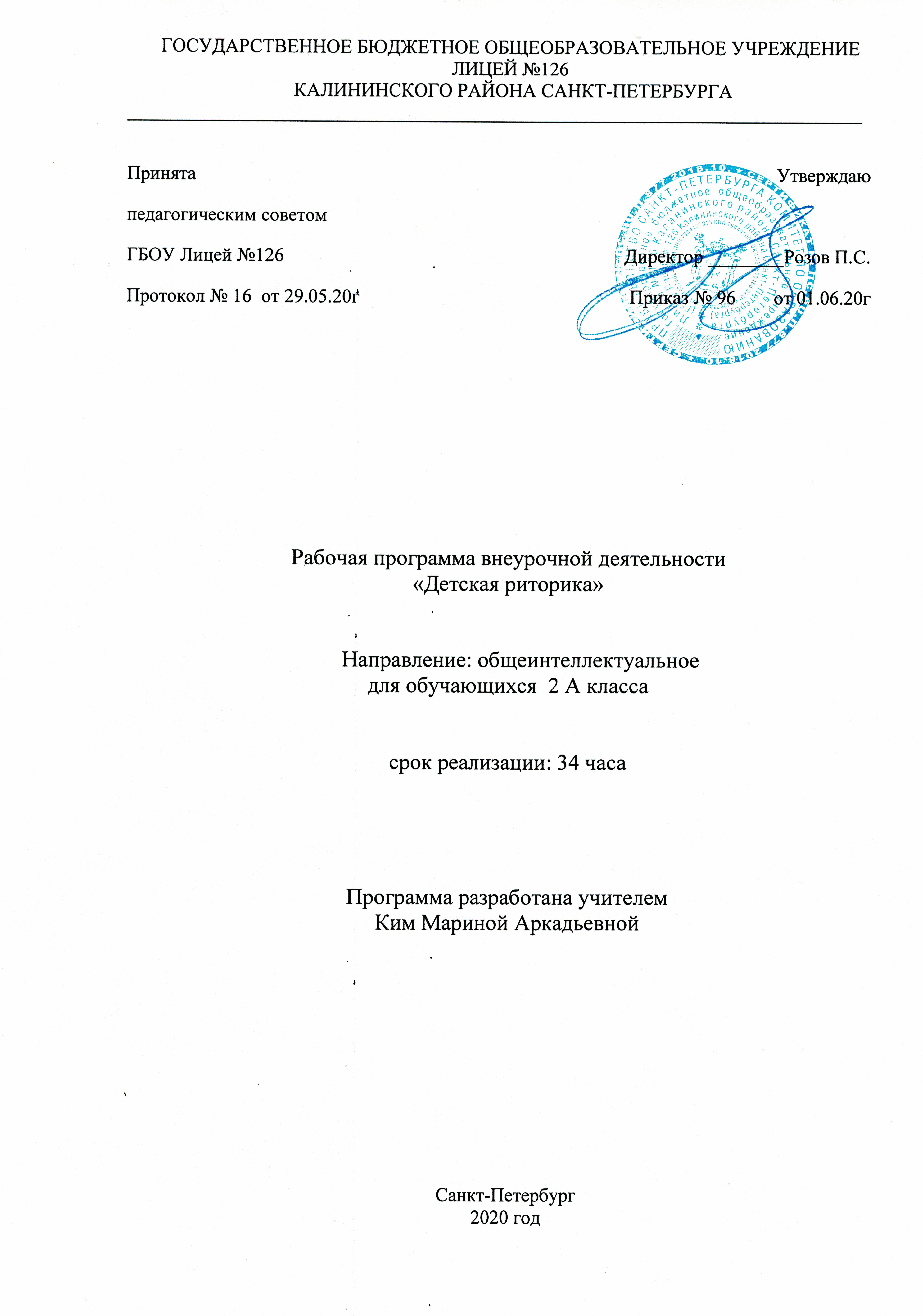 Пояснительная запискаРабочая программа внеурочной деятельности разрабатывается на основании Федерального Закона РФ от 29.12.2012 г.  №273-ФЗ «Об образовании в Российской Федерации».Рабочая программа по внеурочной деятельности «Детская риторика» для  2 А класса разработана в соответствии с:Федеральным базисным учебным планом, утвержденным приказом Министерства образования Российской Федерации от 09.03.2004 №1312;Федеральным государственным образовательным стандартом начального общего образования, утвержденным приказом Министерства образования и науки РФ от 06.10.2009 №373;Постановлением главного государственного санитарного врача от 29.12.2010 №189 (ред. от 24.11.2015) «Об утверждении СанПин 2.4.2 2821-10 «Санитарно-эпидемиологические требования к условиям и организации обучения в общеобразовательных учреждения»;Инструктивно-методическим письмом Комитета по образованию от 21.05.2015 № 03-20-2057/15-0-0 «Об организации внеурочной деятельности при реализации федеральных государственных образовательных стандартов начального общего и основного общего образования в образовательных организациях Санкт-Петербурга";     Инструктивно-методическим письмом Комитета по образованию Санкт-Петербурга №03-28-3775/20-0-0 от 23.04.2020 «О формировании учебных планов образовательных организаций Санкт-Петербурга, реализующих основные общеобразовательные программы, на 2020-2021 учебный год»;Учебным планом внеурочной деятельности ГБОУ Лицей №126 Калининского района Санкт-Петербурга на 2020-2021 учебный год1.2 Место в учебном планеВ учебном плане ГБОУ Лицей №126 на изучение курса «Детская риторика» в 2-а классе выделен 1 час в неделю, всего 34 часа в год.1.3 Цель и задачи программыЦель: научить речи, развивать коммуникативные умения, научить младших школьников эффективно общаться в разных ситуациях, решать различные коммуникативные задачи, которые ставит перед учениками сама жизнь.Задачи:1.обучение умелой, искусной, эффективной речи; 2.овладение способами  индивидуальной, фронтальной, парной и групповой деятельности; 3.освоение коммуникативной, рефлексивной, ценностно-ориентированной  компетенций и компетенций личностного саморазвития. Курс «Риторика» восполняет очень важную область школьного образования, её отсутствие приводит к тому, что многие обучающиеся хотя в целом владеют лингвистическими понятиями, грамотны, затрудняются общаться в разных ситуациях (в школе и вне школы). В основе курса лежит коммуникация, общение, поэтому риторика как инновационный, практико-ориентированный предмет помогает решать задачи формирования универсальных действий на межпредметном уровне; этот предмет способствует развитию качеств личности, отвечающих требованиям информационного общества, инновационной экономики, задачам построения демократического гражданского общества на основе толерантности, диалога культур и уважения многонационального состава российского общества.1.4 Ожидаемые  результаты:Основной результат – получение школьником опыта переживания и позитивного отношения к базовым ценностям общества (человек, семья, Отечество, природа, мир, знания, труд, культура), ценностного отношения к социальной реальности в целом.Знать:Личностные результаты:учащиеся научатся:объяснять значение эффективного общения, взаимопонимания в жизни человека, общества;осознавать важность соблюдения правил речевого этикета как выражения доброго, уважительного отношения в семье и к посторонним людям;отличать истинную вежливость от показной;адаптироваться применительно к ситуации общения, строить своё высказывание в зависимости от условий взаимодействия;учитывать интересы коммуникантов при общении, проявлять эмоциональную отзывчивость и доброжелательность в спорных ситуациях;Метапредметные результаты:Регулятивные УУДучащиеся научатся определять цель деятельности на уроке с помощью учителя;понимать учебную задачу, последовательность действий при её реализации;проговаривать последовательность действий на уроке;Обучающийся получит возможность научиться:высказывать своё предположение (версию);работать по предложенному плану;совместно давать эмоциональную оценку деятельности класса на уроке.Познавательные УУДучащиеся научатся: наблюдать объекты окружающего мира;отличать новое знание (умение) от уже известного с помощью учителя;ориентироваться в учебнике (на развороте, в оглавлении, в словаре);находить ответы на вопросы,используя учебник, свой жизненный опыт и информацию, полученную на уроке;обнаруживать изменения, происходящие с объектами (по результатам наблюдения, опыта), устно описывать объекты наблюдения, соотносить результаты с целью наблюдения.учащиеся получат возможность научиться:делать выводы в результате совместной работы всего класса;сравнивать и группировать предметы и их образы;подробно пересказывать небольшие тексты, называя их тему;при выполнении некоторых заданий учебника осознавать недостаток информации, использовать дополнительные сведения из словарейсамостоятельно готовить рабочее место, пользоваться учебными принадлежностями, выполнять советы учителя  по соблюдению основных правил гигиены учебного труда.Коммуникативные УУДучащиеся научатсяоформлять свою мысль в устной и письменной речи (на уровне одного предложения или небольшого текста);вступать в беседу на уроке и в жизни;слушать и понимать речь других, выразительно читать и пересказывать несложный текст;проявлять инициативу, самостоятельность в групповой работе;– выражать свое мнение о явлениях жизни, отраженных в литературе;– следить за действиями других участников в процессе коллективной творческой деятельностиформулировать задачу урока после предварительного обсуждения;оценивать выполнение своей работы и работы всех, исходя из имеющихся критериев;анализировать и оценивать свои и чужие успехи и неуспехи в общении;осознанно строить речевое высказывание (в устной и письменной форме) в соответствии с задачами коммуникации, соблюдая нормы этики и этикета;учащийся получат возможность научиться:–анализировать рассуждение, в структуре которого представлены несколько аргументов, оценивать их значимость, достоверность фактов;классифицировать различные типы аргументов: научные и ненаучные (житейские), обобщённые и конкретные;реализовывать рассуждение (устное и письменное), которое включает в себя тезис, убедительные аргументы (иногда также вступление и заключение), соблюдая нормы информационной избирательности;признавать возможность существования разных точек зрения и права каждого иметь свою;различать описания разных стилей – делового и художественного;продуцировать описания разных стилей в зависимости от коммуникативной задачи;анализировать словарные статьи;реализовывать словарные статьи к новым словам;осуществлять информационную переработку научно-учебного текста: составлять опорный конспект прочитанного или услышанного;воспроизводить по опорному конспекту прочитанное или услышанное;анализировать газетные информационные жанры, выделять логическую и эмоциональную составляющие;слушать собеседника, кратко излагать сказанное им в процессе обсуждения темы, проблемы;редактировать текст с недочётами.Работа с информациейОбучающиеся научатся:            –        получать из потока большой информации, нужную и важную информацию;–        осуществлять поиск информации в словарях, справочниках, энциклопедиях, библиотеках;–        определять возможные источники информации и способов её поиска;–         рассматривать её с разных точек зрения, выделять и фиксировать нужную информацию, анализировать и преобразовывать её, критически оценивать, сопоставлять её с информацией из других источников и жизненным опытом.Обучающиеся получат возможность научиться:–        оценивать потребность в дополнительной информации;–        получать информацию из наблюдений при общении;–        анализировать полученные сведения, выделяя признаки и их значения, определяя целое и части;–        наращивать свои собственные знания, сравнивая, обобщая и систематизируя полученную информацию и имеющиеся знания, обновляя представления о причинно-следственных связях.Уметь:Совместная деятельностьОбучающиеся научатся:–         определять и высказывать под руководством педагога самые простые общие для всех людей правила поведения при сотрудничестве (этические нормы);–         в предложенных педагогом ситуациях общения и сотрудничества, опираясь на общие для всех простые правила поведения, делать выбор, при поддержке других участников группы и педагога, как поступить.Обучающиеся получат возможность научиться:–        учитывать и координировать отличные от собственной позиции других людей в сотрудничестве;–        проявлять познавательную инициативу в учебном сотрудничестве;–        учитывать разные мнения и интересы и обосновывать собственную позицию;–        понимать относительность мнений и подходов к решению проблемы;–        договариваться и приходить к общему решению в совместной деятельности, в том числе в ситуации столкновения интересов;–        брать на себя инициативу в организации совместного действия (деловое лидерство);–        оказывать поддержку и содействие тем, от кого зависит достижение цели в совместной деятельности;–        осуществлять коммуникативную рефлексию как осознание оснований собственных действий и действий партнёра.Предметные результаты:Учащиеся научатся:выступать перед публикой и слушать своего оппонента;различать типы текстов, делить текст на части;применять в своей речи новые термины;Учащиеся получат возможность научиться:осознавать ответственность за своё речевое поведение дома, в школе и других общественных местах;анализировать свои речевые привычки, избавляться от плохих привычек и «вредных» слов;поддерживать нуждающихся в помощи не только словом, но и делом;сочинять продолжение диалогов разных персонажей, сказочных историй; давать оценку невежливому речевому поведению.Реализация программы способствует созданию развивающей образовательной среды школы – ее игровой и творческой составляющей. Технологии, используемые на занятиях1.Игровая2.Художественно-творческая3.Познавательная4.Досугово-развлекательная.5. ИКТ – технология6.Технология работы в группах1.6.Система оценки достижений планируемых результатов внеурочной деятельности -        зачетная.           Формы оценки – тесты, викторины, выставка достижений, проекты, концерты, публичные выступления   ребёнка; участие в театрализованных представлениях, сценках, диалогах; решение риторических задачСодержание программыОбщение. Чему учит риторика. Что такое успешное общение.Речевая (коммуникативная) ситуация. Кто (адресант) говорит (пишет) – кому (адресат) – что – с какой целью. Речевые роли (в семье, школе и т.д.).Виды общения. Общение в быту (обыденное – повседневное); общение личное: один – один (два – три).Речевая деятельность. Четыре вида речевой деятельности. Говорить – слушать, их взаимосвязь. Писать – читать, их взаимосвязь.Слушание. Приёмы слушания: фиксация темы (заголовка) высказывания и непонятных слов.Говорение. Основной тон, смысловое ударение, темп, громкость высказывания; их соответствие речевой задаче.Чтение. Изучающее чтение. Приёмы чтения учебного текста: постановка вопроса к заголовку и от заголовка, выделение ключевых слов (в связи с пересказом).Письменная речь. Способы правки текста. Вычеркивание ненужного (лишнего), замена слов (словосочетаний и т.д.), вставка необходимого и т.д.Правильная и хорошая эффективная речь. Речь правильная и неправильная (с нарушением норм литературного языка). Речь хорошая (успешная, эффективная).Текст. Речевые жанры. Тематическое единство как признак текста. Типы заголовков. Основная мысль текста. Структурно-смысловые части в разных текстах.Типы текстов.Рассуждения с целью объяснения или доказательства. Основная мысль (тезис) в рассуждении. Смысловые части рассуждения. Пример и правило в рассуждении.Описание в учебной речи, его цель, основные части. Описание в объявлении. Описание-загадка.Невыдуманный рассказ (о себе).Вторичные тексты.Понятие о пересказе. Подробный пересказ (устный). Краткий пересказ (устный). Способы сжатия текста. Отзыв-отклик (экспромт) о книге, фильме, телепередаче.Речевой этикет. Способы выражения вежливой речи. Этикетные средства в устной и письменной речи.Этикетные речевые жанры. Просьба. Скрытая просьба. Приглашение. Согласие. Вежливый отказ. Тематическое планированиеКорректировка программыУчебно-методический комплекс.Материально-техническое комплексКнигопечатная продукцияДля учителя:Ладыженская Т.А., Ладыженская Н.В., Никольская Р.И., Сорокина Г.И.Детская риторика. Методические рекомендации для учителя. 2 класс. Издательство: ЮвентаБаласс, 2014Ладыженская Т.А., Ладыженская Н.В. Уроки риторики в школе. Книга для  учителя. – М. :Баласс; Ювента. 2014Ладыженская Н.В. Обучение успешному общению. Речевые жанры. Книга для учителя / Под ред. Т.А. Ладыженской. – М. :Баласс; Ювента. 2015Обучение общению: методика школьной риторики. Учебное пособие для педагогов, студентов вузов, преподавателей и слушателей системы повышения квалификации/Ладыженская Т.А. ЛадыженскаяН.В., КурцеваН.И., Махновская Н.И.,БунееваЕ.В., НовожиловаФ.А., Ладыженская Т.М. –М.; Баласс, 2013Для учеников:Ладыженская Т.А., Ладыженская Н.В., Никольская Р.И., Сорокина Г.И.  Детская риторика в рассказах и рисунках. Учебник-тетрадь для 1 класса. В 2-х частях. Издательство: ЮвентаБаласс, 2016Экранно-звуковые пособиявидеофильмы;видеоролики;слайды;презентации;Технические средствамульти-медийная аппаратура;компьютер.             Интернет ресурсыhttp://school.yandex.ru-Каталог детских ресурсов «Интернет для детей» http://shkola.lv – Портал бесплатного образованияhttp://pedsovet.su - база разработок для учителей начальных классовhttp://musabiqe.edu.az - сайт для учителей начальных классовhttp://www.4stupeni.ru - клуб учителей начальной школыhttp://trudovik.ucoz.ua - материалы для уроков учителю начальных классовНаименование разделаКоличество часовОбщение. (1 часть)18 часов1. Что такое успешное общение. Речь как средство воздействия на мысли, чувства.12.Чему учит риторика.33. Как мы говорим.104. Вежливая просьба.35. Учусь читать и писать.1Текст. (2 часть)16 часов1.Тема  и основная мысль.32. Вежливый отказ.23. Типы текстов.14. Рассуждение.25. Описание.46. Невыдуманный рассказ. Повторение и обобщение.5Итого34 часа№п\пДатаДатаТема урокаЭлементы содержанияПланируемые результатыПланируемые результаты№п\ппланфактТема урокаЭлементы содержанияПредметныеМетапредметные  и личностные /УУД/102.0902.09Общение. Проверь себя. (Повторение изученного в 1-м классе.) Разыгрывают этикетные диалоги приветствия, прощания, благодар-ности, извинения Приводят приме ры важности общения в жизни людей.– характеризовать речь (как успешную или неуспешную) с точки зрения решения поставленной коммуникативной задачи;    определять вид речевой деятельности, характеризовать её особенности;     – планировать адекватный для данной ситуации вид речевой деятельности;                                                                                                               –осознавать значение тона, смыслового ударения как несловесных средств устного общения;                                                                                   – уместно пользоваться изученными свойствами устной речи для реализации задачи своего высказывания;                                                            – оценивать правильность речи с точки зрения (известных ученикам) орфоэпических, грамматических, лексических норм, обращаться к нормативным словарям за справкой;                                                                                                                                                                             – анализировать уместность, эффективность реализации речевых жанров просьбы, вежливого отказа на просьбу в различных ситуациях общения;                                                                                                                                                                                                              – продуцировать уместные, эффективные жанры просьбы и вежливого отказа, применительно к разным ситуациям общения;                        – определять тему, основную мысль несложного текста;                                                                                                                                          – определять структурно-смысловые части текста (начало, основную часть, концовку);                                                                                                                                                                                                                – подбирать заголовки к готовым и продуцируемым текстам (в соответствии с темой, основной мыслью и т.д.);                                     – анализировать и продуцировать невыдуманные рассказы, соотносить речевое содержание рассказа с задачей рассказчика;                                                           – разыгрывать диалоги, пользуясь риторическими заданиями учебника;                                                                                                                    – сочинять продолжение диалогов разных персонажей, сказочных историй;                                                                                                          – давать оценку невежливому речевому поведению     Личностные результаты:                          – осознавать разнообразие речевых ситуаций в жизни человека, условий общения;– осознавать свои речевые роли в различных коммуникативных ситуациях;– оценивать свои и чужие высказывания с точки зрения их эффективности, соответствия речевой роли в данной ситуации;– анализировать тактичность речевого поведения в семье;– объяснять правила вежливого поведения, опирающиеся на учёт особенностей разных коммуникантов.Метапредметные результаты:                                                       – формулировать задачу чтения, выбирать вид чтения (ознакомительное, изучающее);                                                                                                             – пользоваться приёмами чтения учебного текста: ставить вопрос к заголовку и от заголовка, выделять ключевые слова;                                                          – отличать подробный пересказ от краткого;                                                                                                                                                                   – знать два основных приёма сжатия (компрессии) текста для реализации краткого пересказа;                                                                                                                             – пользоваться приёмами сжатия текста для продуцирования сжатого пересказа;                                                                                                                                                                    – пользоваться приёмами слушания: фиксировать тему (заголовок), ключевые слова;                                                                                                – реализовывать устные и письменные рассуждения как текстов определённой структуры, определять цель рассуждения (доказать, объяснить), формулировать тезис (то, что доказывается или объясняется) и приводить в качестве доказательства ссылку на правило, закон;                                                                                                                                                                                                                        – реализовывать устные и письменные высказывания – описания хорошо знакомых предметов, животных, подчиняя описание его основной мысли, анализировать и учитывать особенности описания в учебно-научной речи;                                                                     – при выполнении некоторых заданий учебника осознавать недостаток информации, использовать дополнительные сведения из словарей;                                                                                                                                                                                                                   – делать выводы и обобщения в результате совместной работы класса.                                                                                                   209.0909.09Чему учит риторика. Наука риторика.Дают определение риторики как науки, которая учит успешному об щению. Называют адресанта, адре сата высказывания. Характеризу-                                            зют успешность высказывания (с точки зрения достижения задачи взаимодействия). Оценивают умес                                                                                               тность использования словесных и несловесных средств в риторичес- ких заданиях. Называют свои рече                                                                                                               -вые роли в разных ситуациях общения.– характеризовать речь (как успешную или неуспешную) с точки зрения решения поставленной коммуникативной задачи;    определять вид речевой деятельности, характеризовать её особенности;     – планировать адекватный для данной ситуации вид речевой деятельности;                                                                                                               –осознавать значение тона, смыслового ударения как несловесных средств устного общения;                                                                                   – уместно пользоваться изученными свойствами устной речи для реализации задачи своего высказывания;                                                            – оценивать правильность речи с точки зрения (известных ученикам) орфоэпических, грамматических, лексических норм, обращаться к нормативным словарям за справкой;                                                                                                                                                                             – анализировать уместность, эффективность реализации речевых жанров просьбы, вежливого отказа на просьбу в различных ситуациях общения;                                                                                                                                                                                                              – продуцировать уместные, эффективные жанры просьбы и вежливого отказа, применительно к разным ситуациям общения;                        – определять тему, основную мысль несложного текста;                                                                                                                                          – определять структурно-смысловые части текста (начало, основную часть, концовку);                                                                                                                                                                                                                – подбирать заголовки к готовым и продуцируемым текстам (в соответствии с темой, основной мыслью и т.д.);                                     – анализировать и продуцировать невыдуманные рассказы, соотносить речевое содержание рассказа с задачей рассказчика;                                                           – разыгрывать диалоги, пользуясь риторическими заданиями учебника;                                                                                                                    – сочинять продолжение диалогов разных персонажей, сказочных историй;                                                                                                          – давать оценку невежливому речевому поведению     Личностные результаты:                          – осознавать разнообразие речевых ситуаций в жизни человека, условий общения;– осознавать свои речевые роли в различных коммуникативных ситуациях;– оценивать свои и чужие высказывания с точки зрения их эффективности, соответствия речевой роли в данной ситуации;– анализировать тактичность речевого поведения в семье;– объяснять правила вежливого поведения, опирающиеся на учёт особенностей разных коммуникантов.Метапредметные результаты:                                                       – формулировать задачу чтения, выбирать вид чтения (ознакомительное, изучающее);                                                                                                             – пользоваться приёмами чтения учебного текста: ставить вопрос к заголовку и от заголовка, выделять ключевые слова;                                                          – отличать подробный пересказ от краткого;                                                                                                                                                                   – знать два основных приёма сжатия (компрессии) текста для реализации краткого пересказа;                                                                                                                             – пользоваться приёмами сжатия текста для продуцирования сжатого пересказа;                                                                                                                                                                    – пользоваться приёмами слушания: фиксировать тему (заголовок), ключевые слова;                                                                                                – реализовывать устные и письменные рассуждения как текстов определённой структуры, определять цель рассуждения (доказать, объяснить), формулировать тезис (то, что доказывается или объясняется) и приводить в качестве доказательства ссылку на правило, закон;                                                                                                                                                                                                                        – реализовывать устные и письменные высказывания – описания хорошо знакомых предметов, животных, подчиняя описание его основной мысли, анализировать и учитывать особенности описания в учебно-научной речи;                                                                     – при выполнении некоторых заданий учебника осознавать недостаток информации, использовать дополнительные сведения из словарей;                                                                                                                                                                                                                   – делать выводы и обобщения в результате совместной работы класса.                                                                                                   316.0916.09Компоненты речевой ситуации: кто (адресант) – кому (адресат) что (содержание высказывания)    Дают определение риторики как науки, которая учит успешному об щению. Называют адресанта, адре сата высказывания. Характеризу-                                            зют успешность высказывания (с точки зрения достижения задачи взаимодействия). Оценивают умес                                                                                               тность использования словесных и несловесных средств в риторичес- ких заданиях. Называют свои рече                                                                                                               -вые роли в разных ситуациях общения.– характеризовать речь (как успешную или неуспешную) с точки зрения решения поставленной коммуникативной задачи;    определять вид речевой деятельности, характеризовать её особенности;     – планировать адекватный для данной ситуации вид речевой деятельности;                                                                                                               –осознавать значение тона, смыслового ударения как несловесных средств устного общения;                                                                                   – уместно пользоваться изученными свойствами устной речи для реализации задачи своего высказывания;                                                            – оценивать правильность речи с точки зрения (известных ученикам) орфоэпических, грамматических, лексических норм, обращаться к нормативным словарям за справкой;                                                                                                                                                                             – анализировать уместность, эффективность реализации речевых жанров просьбы, вежливого отказа на просьбу в различных ситуациях общения;                                                                                                                                                                                                              – продуцировать уместные, эффективные жанры просьбы и вежливого отказа, применительно к разным ситуациям общения;                        – определять тему, основную мысль несложного текста;                                                                                                                                          – определять структурно-смысловые части текста (начало, основную часть, концовку);                                                                                                                                                                                                                – подбирать заголовки к готовым и продуцируемым текстам (в соответствии с темой, основной мыслью и т.д.);                                     – анализировать и продуцировать невыдуманные рассказы, соотносить речевое содержание рассказа с задачей рассказчика;                                                           – разыгрывать диалоги, пользуясь риторическими заданиями учебника;                                                                                                                    – сочинять продолжение диалогов разных персонажей, сказочных историй;                                                                                                          – давать оценку невежливому речевому поведению     Личностные результаты:                          – осознавать разнообразие речевых ситуаций в жизни человека, условий общения;– осознавать свои речевые роли в различных коммуникативных ситуациях;– оценивать свои и чужие высказывания с точки зрения их эффективности, соответствия речевой роли в данной ситуации;– анализировать тактичность речевого поведения в семье;– объяснять правила вежливого поведения, опирающиеся на учёт особенностей разных коммуникантов.Метапредметные результаты:                                                       – формулировать задачу чтения, выбирать вид чтения (ознакомительное, изучающее);                                                                                                             – пользоваться приёмами чтения учебного текста: ставить вопрос к заголовку и от заголовка, выделять ключевые слова;                                                          – отличать подробный пересказ от краткого;                                                                                                                                                                   – знать два основных приёма сжатия (компрессии) текста для реализации краткого пересказа;                                                                                                                             – пользоваться приёмами сжатия текста для продуцирования сжатого пересказа;                                                                                                                                                                    – пользоваться приёмами слушания: фиксировать тему (заголовок), ключевые слова;                                                                                                – реализовывать устные и письменные рассуждения как текстов определённой структуры, определять цель рассуждения (доказать, объяснить), формулировать тезис (то, что доказывается или объясняется) и приводить в качестве доказательства ссылку на правило, закон;                                                                                                                                                                                                                        – реализовывать устные и письменные высказывания – описания хорошо знакомых предметов, животных, подчиняя описание его основной мысли, анализировать и учитывать особенности описания в учебно-научной речи;                                                                     – при выполнении некоторых заданий учебника осознавать недостаток информации, использовать дополнительные сведения из словарей;                                                                                                                                                                                                                   – делать выводы и обобщения в результате совместной работы класса.                                                                                                   423.0923.09Говорит–пишет.                                         Твои речевые роли.Дают определение риторики как науки, которая учит успешному об щению. Называют адресанта, адре сата высказывания. Характеризу-                                            зют успешность высказывания (с точки зрения достижения задачи взаимодействия). Оценивают умес                                                                                               тность использования словесных и несловесных средств в риторичес- ких заданиях. Называют свои рече                                                                                                               -вые роли в разных ситуациях общения.– характеризовать речь (как успешную или неуспешную) с точки зрения решения поставленной коммуникативной задачи;    определять вид речевой деятельности, характеризовать её особенности;     – планировать адекватный для данной ситуации вид речевой деятельности;                                                                                                               –осознавать значение тона, смыслового ударения как несловесных средств устного общения;                                                                                   – уместно пользоваться изученными свойствами устной речи для реализации задачи своего высказывания;                                                            – оценивать правильность речи с точки зрения (известных ученикам) орфоэпических, грамматических, лексических норм, обращаться к нормативным словарям за справкой;                                                                                                                                                                             – анализировать уместность, эффективность реализации речевых жанров просьбы, вежливого отказа на просьбу в различных ситуациях общения;                                                                                                                                                                                                              – продуцировать уместные, эффективные жанры просьбы и вежливого отказа, применительно к разным ситуациям общения;                        – определять тему, основную мысль несложного текста;                                                                                                                                          – определять структурно-смысловые части текста (начало, основную часть, концовку);                                                                                                                                                                                                                – подбирать заголовки к готовым и продуцируемым текстам (в соответствии с темой, основной мыслью и т.д.);                                     – анализировать и продуцировать невыдуманные рассказы, соотносить речевое содержание рассказа с задачей рассказчика;                                                           – разыгрывать диалоги, пользуясь риторическими заданиями учебника;                                                                                                                    – сочинять продолжение диалогов разных персонажей, сказочных историй;                                                                                                          – давать оценку невежливому речевому поведению     Личностные результаты:                          – осознавать разнообразие речевых ситуаций в жизни человека, условий общения;– осознавать свои речевые роли в различных коммуникативных ситуациях;– оценивать свои и чужие высказывания с точки зрения их эффективности, соответствия речевой роли в данной ситуации;– анализировать тактичность речевого поведения в семье;– объяснять правила вежливого поведения, опирающиеся на учёт особенностей разных коммуникантов.Метапредметные результаты:                                                       – формулировать задачу чтения, выбирать вид чтения (ознакомительное, изучающее);                                                                                                             – пользоваться приёмами чтения учебного текста: ставить вопрос к заголовку и от заголовка, выделять ключевые слова;                                                          – отличать подробный пересказ от краткого;                                                                                                                                                                   – знать два основных приёма сжатия (компрессии) текста для реализации краткого пересказа;                                                                                                                             – пользоваться приёмами сжатия текста для продуцирования сжатого пересказа;                                                                                                                                                                    – пользоваться приёмами слушания: фиксировать тему (заголовок), ключевые слова;                                                                                                – реализовывать устные и письменные рассуждения как текстов определённой структуры, определять цель рассуждения (доказать, объяснить), формулировать тезис (то, что доказывается или объясняется) и приводить в качестве доказательства ссылку на правило, закон;                                                                                                                                                                                                                        – реализовывать устные и письменные высказывания – описания хорошо знакомых предметов, животных, подчиняя описание его основной мысли, анализировать и учитывать особенности описания в учебно-научной речи;                                                                     – при выполнении некоторых заданий учебника осознавать недостаток информации, использовать дополнительные сведения из словарей;                                                                                                                                                                                                                   – делать выводы и обобщения в результате совместной работы класса.                                                                                                   530.0930.09Как мы говорим. Темп. Громкость. (Повторение.)      Называют несловесные средства общения. Оценивают уместность                                               использования несловесных сред ств общения: громкости, темпа то-на, мимики, взгляда, жестов, позы в разных ситуациях. Демонстриру-                        ют уместное использование изуче-нных несловесных средств при решении риторических задач.– характеризовать речь (как успешную или неуспешную) с точки зрения решения поставленной коммуникативной задачи;    определять вид речевой деятельности, характеризовать её особенности;     – планировать адекватный для данной ситуации вид речевой деятельности;                                                                                                               –осознавать значение тона, смыслового ударения как несловесных средств устного общения;                                                                                   – уместно пользоваться изученными свойствами устной речи для реализации задачи своего высказывания;                                                            – оценивать правильность речи с точки зрения (известных ученикам) орфоэпических, грамматических, лексических норм, обращаться к нормативным словарям за справкой;                                                                                                                                                                             – анализировать уместность, эффективность реализации речевых жанров просьбы, вежливого отказа на просьбу в различных ситуациях общения;                                                                                                                                                                                                              – продуцировать уместные, эффективные жанры просьбы и вежливого отказа, применительно к разным ситуациям общения;                        – определять тему, основную мысль несложного текста;                                                                                                                                          – определять структурно-смысловые части текста (начало, основную часть, концовку);                                                                                                                                                                                                                – подбирать заголовки к готовым и продуцируемым текстам (в соответствии с темой, основной мыслью и т.д.);                                     – анализировать и продуцировать невыдуманные рассказы, соотносить речевое содержание рассказа с задачей рассказчика;                                                           – разыгрывать диалоги, пользуясь риторическими заданиями учебника;                                                                                                                    – сочинять продолжение диалогов разных персонажей, сказочных историй;                                                                                                          – давать оценку невежливому речевому поведению     Личностные результаты:                          – осознавать разнообразие речевых ситуаций в жизни человека, условий общения;– осознавать свои речевые роли в различных коммуникативных ситуациях;– оценивать свои и чужие высказывания с точки зрения их эффективности, соответствия речевой роли в данной ситуации;– анализировать тактичность речевого поведения в семье;– объяснять правила вежливого поведения, опирающиеся на учёт особенностей разных коммуникантов.Метапредметные результаты:                                                       – формулировать задачу чтения, выбирать вид чтения (ознакомительное, изучающее);                                                                                                             – пользоваться приёмами чтения учебного текста: ставить вопрос к заголовку и от заголовка, выделять ключевые слова;                                                          – отличать подробный пересказ от краткого;                                                                                                                                                                   – знать два основных приёма сжатия (компрессии) текста для реализации краткого пересказа;                                                                                                                             – пользоваться приёмами сжатия текста для продуцирования сжатого пересказа;                                                                                                                                                                    – пользоваться приёмами слушания: фиксировать тему (заголовок), ключевые слова;                                                                                                – реализовывать устные и письменные рассуждения как текстов определённой структуры, определять цель рассуждения (доказать, объяснить), формулировать тезис (то, что доказывается или объясняется) и приводить в качестве доказательства ссылку на правило, закон;                                                                                                                                                                                                                        – реализовывать устные и письменные высказывания – описания хорошо знакомых предметов, животных, подчиняя описание его основной мысли, анализировать и учитывать особенности описания в учебно-научной речи;                                                                     – при выполнении некоторых заданий учебника осознавать недостаток информации, использовать дополнительные сведения из словарей;                                                                                                                                                                                                                   – делать выводы и обобщения в результате совместной работы класса.                                                                                                   607.1007.10То же слово, да не так бы молвить (тон речи).                                    Называют несловесные средства общения. Оценивают уместность                                               использования несловесных сред ств общения: громкости, темпа то-на, мимики, взгляда, жестов, позы в разных ситуациях. Демонстриру-                        ют уместное использование изуче-нных несловесных средств при решении риторических задач.– характеризовать речь (как успешную или неуспешную) с точки зрения решения поставленной коммуникативной задачи;    определять вид речевой деятельности, характеризовать её особенности;     – планировать адекватный для данной ситуации вид речевой деятельности;                                                                                                               –осознавать значение тона, смыслового ударения как несловесных средств устного общения;                                                                                   – уместно пользоваться изученными свойствами устной речи для реализации задачи своего высказывания;                                                            – оценивать правильность речи с точки зрения (известных ученикам) орфоэпических, грамматических, лексических норм, обращаться к нормативным словарям за справкой;                                                                                                                                                                             – анализировать уместность, эффективность реализации речевых жанров просьбы, вежливого отказа на просьбу в различных ситуациях общения;                                                                                                                                                                                                              – продуцировать уместные, эффективные жанры просьбы и вежливого отказа, применительно к разным ситуациям общения;                        – определять тему, основную мысль несложного текста;                                                                                                                                          – определять структурно-смысловые части текста (начало, основную часть, концовку);                                                                                                                                                                                                                – подбирать заголовки к готовым и продуцируемым текстам (в соответствии с темой, основной мыслью и т.д.);                                     – анализировать и продуцировать невыдуманные рассказы, соотносить речевое содержание рассказа с задачей рассказчика;                                                           – разыгрывать диалоги, пользуясь риторическими заданиями учебника;                                                                                                                    – сочинять продолжение диалогов разных персонажей, сказочных историй;                                                                                                          – давать оценку невежливому речевому поведению     Личностные результаты:                          – осознавать разнообразие речевых ситуаций в жизни человека, условий общения;– осознавать свои речевые роли в различных коммуникативных ситуациях;– оценивать свои и чужие высказывания с точки зрения их эффективности, соответствия речевой роли в данной ситуации;– анализировать тактичность речевого поведения в семье;– объяснять правила вежливого поведения, опирающиеся на учёт особенностей разных коммуникантов.Метапредметные результаты:                                                       – формулировать задачу чтения, выбирать вид чтения (ознакомительное, изучающее);                                                                                                             – пользоваться приёмами чтения учебного текста: ставить вопрос к заголовку и от заголовка, выделять ключевые слова;                                                          – отличать подробный пересказ от краткого;                                                                                                                                                                   – знать два основных приёма сжатия (компрессии) текста для реализации краткого пересказа;                                                                                                                             – пользоваться приёмами сжатия текста для продуцирования сжатого пересказа;                                                                                                                                                                    – пользоваться приёмами слушания: фиксировать тему (заголовок), ключевые слова;                                                                                                – реализовывать устные и письменные рассуждения как текстов определённой структуры, определять цель рассуждения (доказать, объяснить), формулировать тезис (то, что доказывается или объясняется) и приводить в качестве доказательства ссылку на правило, закон;                                                                                                                                                                                                                        – реализовывать устные и письменные высказывания – описания хорошо знакомых предметов, животных, подчиняя описание его основной мысли, анализировать и учитывать особенности описания в учебно-научной речи;                                                                     – при выполнении некоторых заданий учебника осознавать недостаток информации, использовать дополнительные сведения из словарей;                                                                                                                                                                                                                   – делать выводы и обобщения в результате совместной работы класса.                                                                                                   714.1014.10Настроение, чувства и тон говорящего.Называют несловесные средства общения. Оценивают уместность                                               использования несловесных сред ств общения: громкости, темпа то-на, мимики, взгляда, жестов, позы в разных ситуациях. Демонстриру-                        ют уместное использование изуче-нных несловесных средств при решении риторических задач.– характеризовать речь (как успешную или неуспешную) с точки зрения решения поставленной коммуникативной задачи;    определять вид речевой деятельности, характеризовать её особенности;     – планировать адекватный для данной ситуации вид речевой деятельности;                                                                                                               –осознавать значение тона, смыслового ударения как несловесных средств устного общения;                                                                                   – уместно пользоваться изученными свойствами устной речи для реализации задачи своего высказывания;                                                            – оценивать правильность речи с точки зрения (известных ученикам) орфоэпических, грамматических, лексических норм, обращаться к нормативным словарям за справкой;                                                                                                                                                                             – анализировать уместность, эффективность реализации речевых жанров просьбы, вежливого отказа на просьбу в различных ситуациях общения;                                                                                                                                                                                                              – продуцировать уместные, эффективные жанры просьбы и вежливого отказа, применительно к разным ситуациям общения;                        – определять тему, основную мысль несложного текста;                                                                                                                                          – определять структурно-смысловые части текста (начало, основную часть, концовку);                                                                                                                                                                                                                – подбирать заголовки к готовым и продуцируемым текстам (в соответствии с темой, основной мыслью и т.д.);                                     – анализировать и продуцировать невыдуманные рассказы, соотносить речевое содержание рассказа с задачей рассказчика;                                                           – разыгрывать диалоги, пользуясь риторическими заданиями учебника;                                                                                                                    – сочинять продолжение диалогов разных персонажей, сказочных историй;                                                                                                          – давать оценку невежливому речевому поведению     Личностные результаты:                          – осознавать разнообразие речевых ситуаций в жизни человека, условий общения;– осознавать свои речевые роли в различных коммуникативных ситуациях;– оценивать свои и чужие высказывания с точки зрения их эффективности, соответствия речевой роли в данной ситуации;– анализировать тактичность речевого поведения в семье;– объяснять правила вежливого поведения, опирающиеся на учёт особенностей разных коммуникантов.Метапредметные результаты:                                                       – формулировать задачу чтения, выбирать вид чтения (ознакомительное, изучающее);                                                                                                             – пользоваться приёмами чтения учебного текста: ставить вопрос к заголовку и от заголовка, выделять ключевые слова;                                                          – отличать подробный пересказ от краткого;                                                                                                                                                                   – знать два основных приёма сжатия (компрессии) текста для реализации краткого пересказа;                                                                                                                             – пользоваться приёмами сжатия текста для продуцирования сжатого пересказа;                                                                                                                                                                    – пользоваться приёмами слушания: фиксировать тему (заголовок), ключевые слова;                                                                                                – реализовывать устные и письменные рассуждения как текстов определённой структуры, определять цель рассуждения (доказать, объяснить), формулировать тезис (то, что доказывается или объясняется) и приводить в качестве доказательства ссылку на правило, закон;                                                                                                                                                                                                                        – реализовывать устные и письменные высказывания – описания хорошо знакомых предметов, животных, подчиняя описание его основной мысли, анализировать и учитывать особенности описания в учебно-научной речи;                                                                     – при выполнении некоторых заданий учебника осознавать недостаток информации, использовать дополнительные сведения из словарей;                                                                                                                                                                                                                   – делать выводы и обобщения в результате совместной работы класса.                                                                                                   821.1021.10Мимика, жесты, поза. Говорящий взгляд.Называют несловесные средства общения. Оценивают уместность                                               использования несловесных сред ств общения: громкости, темпа то-на, мимики, взгляда, жестов, позы в разных ситуациях. Демонстриру-                        ют уместное использование изуче-нных несловесных средств при решении риторических задач.– характеризовать речь (как успешную или неуспешную) с точки зрения решения поставленной коммуникативной задачи;    определять вид речевой деятельности, характеризовать её особенности;     – планировать адекватный для данной ситуации вид речевой деятельности;                                                                                                               –осознавать значение тона, смыслового ударения как несловесных средств устного общения;                                                                                   – уместно пользоваться изученными свойствами устной речи для реализации задачи своего высказывания;                                                            – оценивать правильность речи с точки зрения (известных ученикам) орфоэпических, грамматических, лексических норм, обращаться к нормативным словарям за справкой;                                                                                                                                                                             – анализировать уместность, эффективность реализации речевых жанров просьбы, вежливого отказа на просьбу в различных ситуациях общения;                                                                                                                                                                                                              – продуцировать уместные, эффективные жанры просьбы и вежливого отказа, применительно к разным ситуациям общения;                        – определять тему, основную мысль несложного текста;                                                                                                                                          – определять структурно-смысловые части текста (начало, основную часть, концовку);                                                                                                                                                                                                                – подбирать заголовки к готовым и продуцируемым текстам (в соответствии с темой, основной мыслью и т.д.);                                     – анализировать и продуцировать невыдуманные рассказы, соотносить речевое содержание рассказа с задачей рассказчика;                                                           – разыгрывать диалоги, пользуясь риторическими заданиями учебника;                                                                                                                    – сочинять продолжение диалогов разных персонажей, сказочных историй;                                                                                                          – давать оценку невежливому речевому поведению     Личностные результаты:                          – осознавать разнообразие речевых ситуаций в жизни человека, условий общения;– осознавать свои речевые роли в различных коммуникативных ситуациях;– оценивать свои и чужие высказывания с точки зрения их эффективности, соответствия речевой роли в данной ситуации;– анализировать тактичность речевого поведения в семье;– объяснять правила вежливого поведения, опирающиеся на учёт особенностей разных коммуникантов.Метапредметные результаты:                                                       – формулировать задачу чтения, выбирать вид чтения (ознакомительное, изучающее);                                                                                                             – пользоваться приёмами чтения учебного текста: ставить вопрос к заголовку и от заголовка, выделять ключевые слова;                                                          – отличать подробный пересказ от краткого;                                                                                                                                                                   – знать два основных приёма сжатия (компрессии) текста для реализации краткого пересказа;                                                                                                                             – пользоваться приёмами сжатия текста для продуцирования сжатого пересказа;                                                                                                                                                                    – пользоваться приёмами слушания: фиксировать тему (заголовок), ключевые слова;                                                                                                – реализовывать устные и письменные рассуждения как текстов определённой структуры, определять цель рассуждения (доказать, объяснить), формулировать тезис (то, что доказывается или объясняется) и приводить в качестве доказательства ссылку на правило, закон;                                                                                                                                                                                                                        – реализовывать устные и письменные высказывания – описания хорошо знакомых предметов, животных, подчиняя описание его основной мысли, анализировать и учитывать особенности описания в учебно-научной речи;                                                                     – при выполнении некоторых заданий учебника осознавать недостаток информации, использовать дополнительные сведения из словарей;                                                                                                                                                                                                                   – делать выводы и обобщения в результате совместной работы класса.                                                                                                   911.11Учусь слушать. - Мы слушаем – нас слушают.       Объясняют важность слушания в разных ситуациях общения. Назы-                     -вают словесные и несловесные сигналы (средства), которые пока-зывают собеседнику, что его вни-мательно слушают. Моделируют.                                   использование этих средств в раз-ных ситуациях общения. Выделя-ют непонятное при слушании, спрашивать о незнакомых словах, выражениях. Демонстрируют ис-                                                                                    пользование приёмов, помогаю-щих понять звучащий текст Анали                                                                                                             -зируют несловесные средства, ис-пользуемые говорящим. Оценива-                   ют себя как слушателя в учебной и внеучебной деятельности.– характеризовать речь (как успешную или неуспешную) с точки зрения решения поставленной коммуникативной задачи;    определять вид речевой деятельности, характеризовать её особенности;     – планировать адекватный для данной ситуации вид речевой деятельности;                                                                                                               –осознавать значение тона, смыслового ударения как несловесных средств устного общения;                                                                                   – уместно пользоваться изученными свойствами устной речи для реализации задачи своего высказывания;                                                            – оценивать правильность речи с точки зрения (известных ученикам) орфоэпических, грамматических, лексических норм, обращаться к нормативным словарям за справкой;                                                                                                                                                                             – анализировать уместность, эффективность реализации речевых жанров просьбы, вежливого отказа на просьбу в различных ситуациях общения;                                                                                                                                                                                                              – продуцировать уместные, эффективные жанры просьбы и вежливого отказа, применительно к разным ситуациям общения;                        – определять тему, основную мысль несложного текста;                                                                                                                                          – определять структурно-смысловые части текста (начало, основную часть, концовку);                                                                                                                                                                                                                – подбирать заголовки к готовым и продуцируемым текстам (в соответствии с темой, основной мыслью и т.д.);                                     – анализировать и продуцировать невыдуманные рассказы, соотносить речевое содержание рассказа с задачей рассказчика;                                                           – разыгрывать диалоги, пользуясь риторическими заданиями учебника;                                                                                                                    – сочинять продолжение диалогов разных персонажей, сказочных историй;                                                                                                          – давать оценку невежливому речевому поведению     Личностные результаты:                          – осознавать разнообразие речевых ситуаций в жизни человека, условий общения;– осознавать свои речевые роли в различных коммуникативных ситуациях;– оценивать свои и чужие высказывания с точки зрения их эффективности, соответствия речевой роли в данной ситуации;– анализировать тактичность речевого поведения в семье;– объяснять правила вежливого поведения, опирающиеся на учёт особенностей разных коммуникантов.Метапредметные результаты:                                                       – формулировать задачу чтения, выбирать вид чтения (ознакомительное, изучающее);                                                                                                             – пользоваться приёмами чтения учебного текста: ставить вопрос к заголовку и от заголовка, выделять ключевые слова;                                                          – отличать подробный пересказ от краткого;                                                                                                                                                                   – знать два основных приёма сжатия (компрессии) текста для реализации краткого пересказа;                                                                                                                             – пользоваться приёмами сжатия текста для продуцирования сжатого пересказа;                                                                                                                                                                    – пользоваться приёмами слушания: фиксировать тему (заголовок), ключевые слова;                                                                                                – реализовывать устные и письменные рассуждения как текстов определённой структуры, определять цель рассуждения (доказать, объяснить), формулировать тезис (то, что доказывается или объясняется) и приводить в качестве доказательства ссылку на правило, закон;                                                                                                                                                                                                                        – реализовывать устные и письменные высказывания – описания хорошо знакомых предметов, животных, подчиняя описание его основной мысли, анализировать и учитывать особенности описания в учебно-научной речи;                                                                     – при выполнении некоторых заданий учебника осознавать недостаток информации, использовать дополнительные сведения из словарей;                                                                                                                                                                                                                   – делать выводы и обобщения в результате совместной работы класса.                                                                                                   1018.11Сигнал принят, слушаю!                                                                      Объясняют важность слушания в разных ситуациях общения. Назы-                     -вают словесные и несловесные сигналы (средства), которые пока-зывают собеседнику, что его вни-мательно слушают. Моделируют.                                   использование этих средств в раз-ных ситуациях общения. Выделя-ют непонятное при слушании, спрашивать о незнакомых словах, выражениях. Демонстрируют ис-                                                                                    пользование приёмов, помогаю-щих понять звучащий текст Анали                                                                                                             -зируют несловесные средства, ис-пользуемые говорящим. Оценива-                   ют себя как слушателя в учебной и внеучебной деятельности.– характеризовать речь (как успешную или неуспешную) с точки зрения решения поставленной коммуникативной задачи;    определять вид речевой деятельности, характеризовать её особенности;     – планировать адекватный для данной ситуации вид речевой деятельности;                                                                                                               –осознавать значение тона, смыслового ударения как несловесных средств устного общения;                                                                                   – уместно пользоваться изученными свойствами устной речи для реализации задачи своего высказывания;                                                            – оценивать правильность речи с точки зрения (известных ученикам) орфоэпических, грамматических, лексических норм, обращаться к нормативным словарям за справкой;                                                                                                                                                                             – анализировать уместность, эффективность реализации речевых жанров просьбы, вежливого отказа на просьбу в различных ситуациях общения;                                                                                                                                                                                                              – продуцировать уместные, эффективные жанры просьбы и вежливого отказа, применительно к разным ситуациям общения;                        – определять тему, основную мысль несложного текста;                                                                                                                                          – определять структурно-смысловые части текста (начало, основную часть, концовку);                                                                                                                                                                                                                – подбирать заголовки к готовым и продуцируемым текстам (в соответствии с темой, основной мыслью и т.д.);                                     – анализировать и продуцировать невыдуманные рассказы, соотносить речевое содержание рассказа с задачей рассказчика;                                                           – разыгрывать диалоги, пользуясь риторическими заданиями учебника;                                                                                                                    – сочинять продолжение диалогов разных персонажей, сказочных историй;                                                                                                          – давать оценку невежливому речевому поведению     Личностные результаты:                          – осознавать разнообразие речевых ситуаций в жизни человека, условий общения;– осознавать свои речевые роли в различных коммуникативных ситуациях;– оценивать свои и чужие высказывания с точки зрения их эффективности, соответствия речевой роли в данной ситуации;– анализировать тактичность речевого поведения в семье;– объяснять правила вежливого поведения, опирающиеся на учёт особенностей разных коммуникантов.Метапредметные результаты:                                                       – формулировать задачу чтения, выбирать вид чтения (ознакомительное, изучающее);                                                                                                             – пользоваться приёмами чтения учебного текста: ставить вопрос к заголовку и от заголовка, выделять ключевые слова;                                                          – отличать подробный пересказ от краткого;                                                                                                                                                                   – знать два основных приёма сжатия (компрессии) текста для реализации краткого пересказа;                                                                                                                             – пользоваться приёмами сжатия текста для продуцирования сжатого пересказа;                                                                                                                                                                    – пользоваться приёмами слушания: фиксировать тему (заголовок), ключевые слова;                                                                                                – реализовывать устные и письменные рассуждения как текстов определённой структуры, определять цель рассуждения (доказать, объяснить), формулировать тезис (то, что доказывается или объясняется) и приводить в качестве доказательства ссылку на правило, закон;                                                                                                                                                                                                                        – реализовывать устные и письменные высказывания – описания хорошо знакомых предметов, животных, подчиняя описание его основной мысли, анализировать и учитывать особенности описания в учебно-научной речи;                                                                     – при выполнении некоторых заданий учебника осознавать недостаток информации, использовать дополнительные сведения из словарей;                                                                                                                                                                                                                   – делать выводы и обобщения в результате совместной работы класса.                                                                                                   1125.11Слушаем и стараемся понять, выделяем непонятное.                              Объясняют важность слушания в разных ситуациях общения. Назы-                     -вают словесные и несловесные сигналы (средства), которые пока-зывают собеседнику, что его вни-мательно слушают. Моделируют.                                   использование этих средств в раз-ных ситуациях общения. Выделя-ют непонятное при слушании, спрашивать о незнакомых словах, выражениях. Демонстрируют ис-                                                                                    пользование приёмов, помогаю-щих понять звучащий текст Анали                                                                                                             -зируют несловесные средства, ис-пользуемые говорящим. Оценива-                   ют себя как слушателя в учебной и внеучебной деятельности.– характеризовать речь (как успешную или неуспешную) с точки зрения решения поставленной коммуникативной задачи;    определять вид речевой деятельности, характеризовать её особенности;     – планировать адекватный для данной ситуации вид речевой деятельности;                                                                                                               –осознавать значение тона, смыслового ударения как несловесных средств устного общения;                                                                                   – уместно пользоваться изученными свойствами устной речи для реализации задачи своего высказывания;                                                            – оценивать правильность речи с точки зрения (известных ученикам) орфоэпических, грамматических, лексических норм, обращаться к нормативным словарям за справкой;                                                                                                                                                                             – анализировать уместность, эффективность реализации речевых жанров просьбы, вежливого отказа на просьбу в различных ситуациях общения;                                                                                                                                                                                                              – продуцировать уместные, эффективные жанры просьбы и вежливого отказа, применительно к разным ситуациям общения;                        – определять тему, основную мысль несложного текста;                                                                                                                                          – определять структурно-смысловые части текста (начало, основную часть, концовку);                                                                                                                                                                                                                – подбирать заголовки к готовым и продуцируемым текстам (в соответствии с темой, основной мыслью и т.д.);                                     – анализировать и продуцировать невыдуманные рассказы, соотносить речевое содержание рассказа с задачей рассказчика;                                                           – разыгрывать диалоги, пользуясь риторическими заданиями учебника;                                                                                                                    – сочинять продолжение диалогов разных персонажей, сказочных историй;                                                                                                          – давать оценку невежливому речевому поведению     Личностные результаты:                          – осознавать разнообразие речевых ситуаций в жизни человека, условий общения;– осознавать свои речевые роли в различных коммуникативных ситуациях;– оценивать свои и чужие высказывания с точки зрения их эффективности, соответствия речевой роли в данной ситуации;– анализировать тактичность речевого поведения в семье;– объяснять правила вежливого поведения, опирающиеся на учёт особенностей разных коммуникантов.Метапредметные результаты:                                                       – формулировать задачу чтения, выбирать вид чтения (ознакомительное, изучающее);                                                                                                             – пользоваться приёмами чтения учебного текста: ставить вопрос к заголовку и от заголовка, выделять ключевые слова;                                                          – отличать подробный пересказ от краткого;                                                                                                                                                                   – знать два основных приёма сжатия (компрессии) текста для реализации краткого пересказа;                                                                                                                             – пользоваться приёмами сжатия текста для продуцирования сжатого пересказа;                                                                                                                                                                    – пользоваться приёмами слушания: фиксировать тему (заголовок), ключевые слова;                                                                                                – реализовывать устные и письменные рассуждения как текстов определённой структуры, определять цель рассуждения (доказать, объяснить), формулировать тезис (то, что доказывается или объясняется) и приводить в качестве доказательства ссылку на правило, закон;                                                                                                                                                                                                                        – реализовывать устные и письменные высказывания – описания хорошо знакомых предметов, животных, подчиняя описание его основной мысли, анализировать и учитывать особенности описания в учебно-научной речи;                                                                     – при выполнении некоторых заданий учебника осознавать недостаток информации, использовать дополнительные сведения из словарей;                                                                                                                                                                                                                   – делать выводы и обобщения в результате совместной работы класса.                                                                                                   1202.12Слушаем, как говорят.Объясняют важность слушания в разных ситуациях общения. Назы-                     -вают словесные и несловесные сигналы (средства), которые пока-зывают собеседнику, что его вни-мательно слушают. Моделируют.                                   использование этих средств в раз-ных ситуациях общения. Выделя-ют непонятное при слушании, спрашивать о незнакомых словах, выражениях. Демонстрируют ис-                                                                                    пользование приёмов, помогаю-щих понять звучащий текст Анали                                                                                                             -зируют несловесные средства, ис-пользуемые говорящим. Оценива-                   ют себя как слушателя в учебной и внеучебной деятельности.– характеризовать речь (как успешную или неуспешную) с точки зрения решения поставленной коммуникативной задачи;    определять вид речевой деятельности, характеризовать её особенности;     – планировать адекватный для данной ситуации вид речевой деятельности;                                                                                                               –осознавать значение тона, смыслового ударения как несловесных средств устного общения;                                                                                   – уместно пользоваться изученными свойствами устной речи для реализации задачи своего высказывания;                                                            – оценивать правильность речи с точки зрения (известных ученикам) орфоэпических, грамматических, лексических норм, обращаться к нормативным словарям за справкой;                                                                                                                                                                             – анализировать уместность, эффективность реализации речевых жанров просьбы, вежливого отказа на просьбу в различных ситуациях общения;                                                                                                                                                                                                              – продуцировать уместные, эффективные жанры просьбы и вежливого отказа, применительно к разным ситуациям общения;                        – определять тему, основную мысль несложного текста;                                                                                                                                          – определять структурно-смысловые части текста (начало, основную часть, концовку);                                                                                                                                                                                                                – подбирать заголовки к готовым и продуцируемым текстам (в соответствии с темой, основной мыслью и т.д.);                                     – анализировать и продуцировать невыдуманные рассказы, соотносить речевое содержание рассказа с задачей рассказчика;                                                           – разыгрывать диалоги, пользуясь риторическими заданиями учебника;                                                                                                                    – сочинять продолжение диалогов разных персонажей, сказочных историй;                                                                                                          – давать оценку невежливому речевому поведению     Личностные результаты:                          – осознавать разнообразие речевых ситуаций в жизни человека, условий общения;– осознавать свои речевые роли в различных коммуникативных ситуациях;– оценивать свои и чужие высказывания с точки зрения их эффективности, соответствия речевой роли в данной ситуации;– анализировать тактичность речевого поведения в семье;– объяснять правила вежливого поведения, опирающиеся на учёт особенностей разных коммуникантов.Метапредметные результаты:                                                       – формулировать задачу чтения, выбирать вид чтения (ознакомительное, изучающее);                                                                                                             – пользоваться приёмами чтения учебного текста: ставить вопрос к заголовку и от заголовка, выделять ключевые слова;                                                          – отличать подробный пересказ от краткого;                                                                                                                                                                   – знать два основных приёма сжатия (компрессии) текста для реализации краткого пересказа;                                                                                                                             – пользоваться приёмами сжатия текста для продуцирования сжатого пересказа;                                                                                                                                                                    – пользоваться приёмами слушания: фиксировать тему (заголовок), ключевые слова;                                                                                                – реализовывать устные и письменные рассуждения как текстов определённой структуры, определять цель рассуждения (доказать, объяснить), формулировать тезис (то, что доказывается или объясняется) и приводить в качестве доказательства ссылку на правило, закон;                                                                                                                                                                                                                        – реализовывать устные и письменные высказывания – описания хорошо знакомых предметов, животных, подчиняя описание его основной мысли, анализировать и учитывать особенности описания в учебно-научной речи;                                                                     – при выполнении некоторых заданий учебника осознавать недостаток информации, использовать дополнительные сведения из словарей;                                                                                                                                                                                                                   – делать выводы и обобщения в результате совместной работы класса.                                                                                                   1309.12Слушаем на уроке, слушаем целый день!Объясняют важность слушания в разных ситуациях общения. Назы-                     -вают словесные и несловесные сигналы (средства), которые пока-зывают собеседнику, что его вни-мательно слушают. Моделируют.                                   использование этих средств в раз-ных ситуациях общения. Выделя-ют непонятное при слушании, спрашивать о незнакомых словах, выражениях. Демонстрируют ис-                                                                                    пользование приёмов, помогаю-щих понять звучащий текст Анали                                                                                                             -зируют несловесные средства, ис-пользуемые говорящим. Оценива-                   ют себя как слушателя в учебной и внеучебной деятельности.– характеризовать речь (как успешную или неуспешную) с точки зрения решения поставленной коммуникативной задачи;    определять вид речевой деятельности, характеризовать её особенности;     – планировать адекватный для данной ситуации вид речевой деятельности;                                                                                                               –осознавать значение тона, смыслового ударения как несловесных средств устного общения;                                                                                   – уместно пользоваться изученными свойствами устной речи для реализации задачи своего высказывания;                                                            – оценивать правильность речи с точки зрения (известных ученикам) орфоэпических, грамматических, лексических норм, обращаться к нормативным словарям за справкой;                                                                                                                                                                             – анализировать уместность, эффективность реализации речевых жанров просьбы, вежливого отказа на просьбу в различных ситуациях общения;                                                                                                                                                                                                              – продуцировать уместные, эффективные жанры просьбы и вежливого отказа, применительно к разным ситуациям общения;                        – определять тему, основную мысль несложного текста;                                                                                                                                          – определять структурно-смысловые части текста (начало, основную часть, концовку);                                                                                                                                                                                                                – подбирать заголовки к готовым и продуцируемым текстам (в соответствии с темой, основной мыслью и т.д.);                                     – анализировать и продуцировать невыдуманные рассказы, соотносить речевое содержание рассказа с задачей рассказчика;                                                           – разыгрывать диалоги, пользуясь риторическими заданиями учебника;                                                                                                                    – сочинять продолжение диалогов разных персонажей, сказочных историй;                                                                                                          – давать оценку невежливому речевому поведению     Личностные результаты:                          – осознавать разнообразие речевых ситуаций в жизни человека, условий общения;– осознавать свои речевые роли в различных коммуникативных ситуациях;– оценивать свои и чужие высказывания с точки зрения их эффективности, соответствия речевой роли в данной ситуации;– анализировать тактичность речевого поведения в семье;– объяснять правила вежливого поведения, опирающиеся на учёт особенностей разных коммуникантов.Метапредметные результаты:                                                       – формулировать задачу чтения, выбирать вид чтения (ознакомительное, изучающее);                                                                                                             – пользоваться приёмами чтения учебного текста: ставить вопрос к заголовку и от заголовка, выделять ключевые слова;                                                          – отличать подробный пересказ от краткого;                                                                                                                                                                   – знать два основных приёма сжатия (компрессии) текста для реализации краткого пересказа;                                                                                                                             – пользоваться приёмами сжатия текста для продуцирования сжатого пересказа;                                                                                                                                                                    – пользоваться приёмами слушания: фиксировать тему (заголовок), ключевые слова;                                                                                                – реализовывать устные и письменные рассуждения как текстов определённой структуры, определять цель рассуждения (доказать, объяснить), формулировать тезис (то, что доказывается или объясняется) и приводить в качестве доказательства ссылку на правило, закон;                                                                                                                                                                                                                        – реализовывать устные и письменные высказывания – описания хорошо знакомых предметов, животных, подчиняя описание его основной мысли, анализировать и учитывать особенности описания в учебно-научной речи;                                                                     – при выполнении некоторых заданий учебника осознавать недостаток информации, использовать дополнительные сведения из словарей;                                                                                                                                                                                                                   – делать выводы и обобщения в результате совместной работы класса.                                                                                                   1416.12Вежливая просьба.  Объясняют, какими правилами мо жно пользоваться, чтобы просьбу выполнили. Называют речевые                                                                                                                                                 формулы вежливой просьбы. Хара                                         ктеризуют особенности скрытой просьбы.Моделируют просьбу в                            различных ситуациях общения.– характеризовать речь (как успешную или неуспешную) с точки зрения решения поставленной коммуникативной задачи;    определять вид речевой деятельности, характеризовать её особенности;     – планировать адекватный для данной ситуации вид речевой деятельности;                                                                                                               –осознавать значение тона, смыслового ударения как несловесных средств устного общения;                                                                                   – уместно пользоваться изученными свойствами устной речи для реализации задачи своего высказывания;                                                            – оценивать правильность речи с точки зрения (известных ученикам) орфоэпических, грамматических, лексических норм, обращаться к нормативным словарям за справкой;                                                                                                                                                                             – анализировать уместность, эффективность реализации речевых жанров просьбы, вежливого отказа на просьбу в различных ситуациях общения;                                                                                                                                                                                                              – продуцировать уместные, эффективные жанры просьбы и вежливого отказа, применительно к разным ситуациям общения;                        – определять тему, основную мысль несложного текста;                                                                                                                                          – определять структурно-смысловые части текста (начало, основную часть, концовку);                                                                                                                                                                                                                – подбирать заголовки к готовым и продуцируемым текстам (в соответствии с темой, основной мыслью и т.д.);                                     – анализировать и продуцировать невыдуманные рассказы, соотносить речевое содержание рассказа с задачей рассказчика;                                                           – разыгрывать диалоги, пользуясь риторическими заданиями учебника;                                                                                                                    – сочинять продолжение диалогов разных персонажей, сказочных историй;                                                                                                          – давать оценку невежливому речевому поведению     Личностные результаты:                          – осознавать разнообразие речевых ситуаций в жизни человека, условий общения;– осознавать свои речевые роли в различных коммуникативных ситуациях;– оценивать свои и чужие высказывания с точки зрения их эффективности, соответствия речевой роли в данной ситуации;– анализировать тактичность речевого поведения в семье;– объяснять правила вежливого поведения, опирающиеся на учёт особенностей разных коммуникантов.Метапредметные результаты:                                                       – формулировать задачу чтения, выбирать вид чтения (ознакомительное, изучающее);                                                                                                             – пользоваться приёмами чтения учебного текста: ставить вопрос к заголовку и от заголовка, выделять ключевые слова;                                                          – отличать подробный пересказ от краткого;                                                                                                                                                                   – знать два основных приёма сжатия (компрессии) текста для реализации краткого пересказа;                                                                                                                             – пользоваться приёмами сжатия текста для продуцирования сжатого пересказа;                                                                                                                                                                    – пользоваться приёмами слушания: фиксировать тему (заголовок), ключевые слова;                                                                                                – реализовывать устные и письменные рассуждения как текстов определённой структуры, определять цель рассуждения (доказать, объяснить), формулировать тезис (то, что доказывается или объясняется) и приводить в качестве доказательства ссылку на правило, закон;                                                                                                                                                                                                                        – реализовывать устные и письменные высказывания – описания хорошо знакомых предметов, животных, подчиняя описание его основной мысли, анализировать и учитывать особенности описания в учебно-научной речи;                                                                     – при выполнении некоторых заданий учебника осознавать недостаток информации, использовать дополнительные сведения из словарей;                                                                                                                                                                                                                   – делать выводы и обобщения в результате совместной работы класса.                                                                                                   1523.12Скрытая просьбаОбъясняют, какими правилами мо жно пользоваться, чтобы просьбу выполнили. Называют речевые                                                                                                                                                 формулы вежливой просьбы. Хара                                         ктеризуют особенности скрытой просьбы.Моделируют просьбу в                            различных ситуациях общения.– характеризовать речь (как успешную или неуспешную) с точки зрения решения поставленной коммуникативной задачи;    определять вид речевой деятельности, характеризовать её особенности;     – планировать адекватный для данной ситуации вид речевой деятельности;                                                                                                               –осознавать значение тона, смыслового ударения как несловесных средств устного общения;                                                                                   – уместно пользоваться изученными свойствами устной речи для реализации задачи своего высказывания;                                                            – оценивать правильность речи с точки зрения (известных ученикам) орфоэпических, грамматических, лексических норм, обращаться к нормативным словарям за справкой;                                                                                                                                                                             – анализировать уместность, эффективность реализации речевых жанров просьбы, вежливого отказа на просьбу в различных ситуациях общения;                                                                                                                                                                                                              – продуцировать уместные, эффективные жанры просьбы и вежливого отказа, применительно к разным ситуациям общения;                        – определять тему, основную мысль несложного текста;                                                                                                                                          – определять структурно-смысловые части текста (начало, основную часть, концовку);                                                                                                                                                                                                                – подбирать заголовки к готовым и продуцируемым текстам (в соответствии с темой, основной мыслью и т.д.);                                     – анализировать и продуцировать невыдуманные рассказы, соотносить речевое содержание рассказа с задачей рассказчика;                                                           – разыгрывать диалоги, пользуясь риторическими заданиями учебника;                                                                                                                    – сочинять продолжение диалогов разных персонажей, сказочных историй;                                                                                                          – давать оценку невежливому речевому поведению     Личностные результаты:                          – осознавать разнообразие речевых ситуаций в жизни человека, условий общения;– осознавать свои речевые роли в различных коммуникативных ситуациях;– оценивать свои и чужие высказывания с точки зрения их эффективности, соответствия речевой роли в данной ситуации;– анализировать тактичность речевого поведения в семье;– объяснять правила вежливого поведения, опирающиеся на учёт особенностей разных коммуникантов.Метапредметные результаты:                                                       – формулировать задачу чтения, выбирать вид чтения (ознакомительное, изучающее);                                                                                                             – пользоваться приёмами чтения учебного текста: ставить вопрос к заголовку и от заголовка, выделять ключевые слова;                                                          – отличать подробный пересказ от краткого;                                                                                                                                                                   – знать два основных приёма сжатия (компрессии) текста для реализации краткого пересказа;                                                                                                                             – пользоваться приёмами сжатия текста для продуцирования сжатого пересказа;                                                                                                                                                                    – пользоваться приёмами слушания: фиксировать тему (заголовок), ключевые слова;                                                                                                – реализовывать устные и письменные рассуждения как текстов определённой структуры, определять цель рассуждения (доказать, объяснить), формулировать тезис (то, что доказывается или объясняется) и приводить в качестве доказательства ссылку на правило, закон;                                                                                                                                                                                                                        – реализовывать устные и письменные высказывания – описания хорошо знакомых предметов, животных, подчиняя описание его основной мысли, анализировать и учитывать особенности описания в учебно-научной речи;                                                                     – при выполнении некоторых заданий учебника осознавать недостаток информации, использовать дополнительные сведения из словарей;                                                                                                                                                                                                                   – делать выводы и обобщения в результате совместной работы класса.                                                                                                   1613.01Учусь читать и писать. О чём нам говорит шрифт.       Объясняют роль шрифтовых выде лений в учебных текстах.Анализи.                            руют информацию, представлен- ную на рисунках, схемах и т.д,при   водят примеры удачных рисунков, иллюстраций, схем, таблиц, помо- гающих понять текст (из разных учебников для 2-го класса).– характеризовать речь (как успешную или неуспешную) с точки зрения решения поставленной коммуникативной задачи;    определять вид речевой деятельности, характеризовать её особенности;     – планировать адекватный для данной ситуации вид речевой деятельности;                                                                                                               –осознавать значение тона, смыслового ударения как несловесных средств устного общения;                                                                                   – уместно пользоваться изученными свойствами устной речи для реализации задачи своего высказывания;                                                            – оценивать правильность речи с точки зрения (известных ученикам) орфоэпических, грамматических, лексических норм, обращаться к нормативным словарям за справкой;                                                                                                                                                                             – анализировать уместность, эффективность реализации речевых жанров просьбы, вежливого отказа на просьбу в различных ситуациях общения;                                                                                                                                                                                                              – продуцировать уместные, эффективные жанры просьбы и вежливого отказа, применительно к разным ситуациям общения;                        – определять тему, основную мысль несложного текста;                                                                                                                                          – определять структурно-смысловые части текста (начало, основную часть, концовку);                                                                                                                                                                                                                – подбирать заголовки к готовым и продуцируемым текстам (в соответствии с темой, основной мыслью и т.д.);                                     – анализировать и продуцировать невыдуманные рассказы, соотносить речевое содержание рассказа с задачей рассказчика;                                                           – разыгрывать диалоги, пользуясь риторическими заданиями учебника;                                                                                                                    – сочинять продолжение диалогов разных персонажей, сказочных историй;                                                                                                          – давать оценку невежливому речевому поведению     Личностные результаты:                          – осознавать разнообразие речевых ситуаций в жизни человека, условий общения;– осознавать свои речевые роли в различных коммуникативных ситуациях;– оценивать свои и чужие высказывания с точки зрения их эффективности, соответствия речевой роли в данной ситуации;– анализировать тактичность речевого поведения в семье;– объяснять правила вежливого поведения, опирающиеся на учёт особенностей разных коммуникантов.Метапредметные результаты:                                                       – формулировать задачу чтения, выбирать вид чтения (ознакомительное, изучающее);                                                                                                             – пользоваться приёмами чтения учебного текста: ставить вопрос к заголовку и от заголовка, выделять ключевые слова;                                                          – отличать подробный пересказ от краткого;                                                                                                                                                                   – знать два основных приёма сжатия (компрессии) текста для реализации краткого пересказа;                                                                                                                             – пользоваться приёмами сжатия текста для продуцирования сжатого пересказа;                                                                                                                                                                    – пользоваться приёмами слушания: фиксировать тему (заголовок), ключевые слова;                                                                                                – реализовывать устные и письменные рассуждения как текстов определённой структуры, определять цель рассуждения (доказать, объяснить), формулировать тезис (то, что доказывается или объясняется) и приводить в качестве доказательства ссылку на правило, закон;                                                                                                                                                                                                                        – реализовывать устные и письменные высказывания – описания хорошо знакомых предметов, животных, подчиняя описание его основной мысли, анализировать и учитывать особенности описания в учебно-научной речи;                                                                     – при выполнении некоторых заданий учебника осознавать недостаток информации, использовать дополнительные сведения из словарей;                                                                                                                                                                                                                   – делать выводы и обобщения в результате совместной работы класса.                                                                                                   1720.01Рисунки, иллюстрации, таблицы, схемыОбъясняют роль шрифтовых выде лений в учебных текстах.Анализи.                            руют информацию, представлен- ную на рисунках, схемах и т.д,при   водят примеры удачных рисунков, иллюстраций, схем, таблиц, помо- гающих понять текст (из разных учебников для 2-го класса).– характеризовать речь (как успешную или неуспешную) с точки зрения решения поставленной коммуникативной задачи;    определять вид речевой деятельности, характеризовать её особенности;     – планировать адекватный для данной ситуации вид речевой деятельности;                                                                                                               –осознавать значение тона, смыслового ударения как несловесных средств устного общения;                                                                                   – уместно пользоваться изученными свойствами устной речи для реализации задачи своего высказывания;                                                            – оценивать правильность речи с точки зрения (известных ученикам) орфоэпических, грамматических, лексических норм, обращаться к нормативным словарям за справкой;                                                                                                                                                                             – анализировать уместность, эффективность реализации речевых жанров просьбы, вежливого отказа на просьбу в различных ситуациях общения;                                                                                                                                                                                                              – продуцировать уместные, эффективные жанры просьбы и вежливого отказа, применительно к разным ситуациям общения;                        – определять тему, основную мысль несложного текста;                                                                                                                                          – определять структурно-смысловые части текста (начало, основную часть, концовку);                                                                                                                                                                                                                – подбирать заголовки к готовым и продуцируемым текстам (в соответствии с темой, основной мыслью и т.д.);                                     – анализировать и продуцировать невыдуманные рассказы, соотносить речевое содержание рассказа с задачей рассказчика;                                                           – разыгрывать диалоги, пользуясь риторическими заданиями учебника;                                                                                                                    – сочинять продолжение диалогов разных персонажей, сказочных историй;                                                                                                          – давать оценку невежливому речевому поведению     Личностные результаты:                          – осознавать разнообразие речевых ситуаций в жизни человека, условий общения;– осознавать свои речевые роли в различных коммуникативных ситуациях;– оценивать свои и чужие высказывания с точки зрения их эффективности, соответствия речевой роли в данной ситуации;– анализировать тактичность речевого поведения в семье;– объяснять правила вежливого поведения, опирающиеся на учёт особенностей разных коммуникантов.Метапредметные результаты:                                                       – формулировать задачу чтения, выбирать вид чтения (ознакомительное, изучающее);                                                                                                             – пользоваться приёмами чтения учебного текста: ставить вопрос к заголовку и от заголовка, выделять ключевые слова;                                                          – отличать подробный пересказ от краткого;                                                                                                                                                                   – знать два основных приёма сжатия (компрессии) текста для реализации краткого пересказа;                                                                                                                             – пользоваться приёмами сжатия текста для продуцирования сжатого пересказа;                                                                                                                                                                    – пользоваться приёмами слушания: фиксировать тему (заголовок), ключевые слова;                                                                                                – реализовывать устные и письменные рассуждения как текстов определённой структуры, определять цель рассуждения (доказать, объяснить), формулировать тезис (то, что доказывается или объясняется) и приводить в качестве доказательства ссылку на правило, закон;                                                                                                                                                                                                                        – реализовывать устные и письменные высказывания – описания хорошо знакомых предметов, животных, подчиняя описание его основной мысли, анализировать и учитывать особенности описания в учебно-научной речи;                                                                     – при выполнении некоторых заданий учебника осознавать недостаток информации, использовать дополнительные сведения из словарей;                                                                                                                                                                                                                   – делать выводы и обобщения в результате совместной работы класса.                                                                                                   1827.01Текст.Речевые жанры. Тема, основная мысль заголовок. (Повторение.)Определяют тему и основную мысль текста. Озаглавливают                                 текст Выделяют опорные слова                                                                                                  в тексте Моделируют текст (уст -                                                          ный ответ) по записанным ранее опорным словам.– характеризовать речь (как успешную или неуспешную) с точки зрения решения поставленной коммуникативной задачи;    определять вид речевой деятельности, характеризовать её особенности;     – планировать адекватный для данной ситуации вид речевой деятельности;                                                                                                               –осознавать значение тона, смыслового ударения как несловесных средств устного общения;                                                                                   – уместно пользоваться изученными свойствами устной речи для реализации задачи своего высказывания;                                                            – оценивать правильность речи с точки зрения (известных ученикам) орфоэпических, грамматических, лексических норм, обращаться к нормативным словарям за справкой;                                                                                                                                                                             – анализировать уместность, эффективность реализации речевых жанров просьбы, вежливого отказа на просьбу в различных ситуациях общения;                                                                                                                                                                                                              – продуцировать уместные, эффективные жанры просьбы и вежливого отказа, применительно к разным ситуациям общения;                        – определять тему, основную мысль несложного текста;                                                                                                                                          – определять структурно-смысловые части текста (начало, основную часть, концовку);                                                                                                                                                                                                                – подбирать заголовки к готовым и продуцируемым текстам (в соответствии с темой, основной мыслью и т.д.);                                     – анализировать и продуцировать невыдуманные рассказы, соотносить речевое содержание рассказа с задачей рассказчика;                                                           – разыгрывать диалоги, пользуясь риторическими заданиями учебника;                                                                                                                    – сочинять продолжение диалогов разных персонажей, сказочных историй;                                                                                                          – давать оценку невежливому речевому поведению     Личностные результаты:                          – осознавать разнообразие речевых ситуаций в жизни человека, условий общения;– осознавать свои речевые роли в различных коммуникативных ситуациях;– оценивать свои и чужие высказывания с точки зрения их эффективности, соответствия речевой роли в данной ситуации;– анализировать тактичность речевого поведения в семье;– объяснять правила вежливого поведения, опирающиеся на учёт особенностей разных коммуникантов.Метапредметные результаты:                                                       – формулировать задачу чтения, выбирать вид чтения (ознакомительное, изучающее);                                                                                                             – пользоваться приёмами чтения учебного текста: ставить вопрос к заголовку и от заголовка, выделять ключевые слова;                                                          – отличать подробный пересказ от краткого;                                                                                                                                                                   – знать два основных приёма сжатия (компрессии) текста для реализации краткого пересказа;                                                                                                                             – пользоваться приёмами сжатия текста для продуцирования сжатого пересказа;                                                                                                                                                                    – пользоваться приёмами слушания: фиксировать тему (заголовок), ключевые слова;                                                                                                – реализовывать устные и письменные рассуждения как текстов определённой структуры, определять цель рассуждения (доказать, объяснить), формулировать тезис (то, что доказывается или объясняется) и приводить в качестве доказательства ссылку на правило, закон;                                                                                                                                                                                                                        – реализовывать устные и письменные высказывания – описания хорошо знакомых предметов, животных, подчиняя описание его основной мысли, анализировать и учитывать особенности описания в учебно-научной речи;                                                                     – при выполнении некоторых заданий учебника осознавать недостаток информации, использовать дополнительные сведения из словарей;                                                                                                                                                                                                                   – делать выводы и обобщения в результате совместной работы класса.                                                                                                   1903.02Текст. Речевые жанры. Опорные слова.Определяют тему и основную мысль текста. Озаглавливают                                 текст Выделяют опорные слова                                                                                                  в тексте Моделируют текст (уст -                                                          ный ответ) по записанным ранее опорным словам.– характеризовать речь (как успешную или неуспешную) с точки зрения решения поставленной коммуникативной задачи;    определять вид речевой деятельности, характеризовать её особенности;     – планировать адекватный для данной ситуации вид речевой деятельности;                                                                                                               –осознавать значение тона, смыслового ударения как несловесных средств устного общения;                                                                                   – уместно пользоваться изученными свойствами устной речи для реализации задачи своего высказывания;                                                            – оценивать правильность речи с точки зрения (известных ученикам) орфоэпических, грамматических, лексических норм, обращаться к нормативным словарям за справкой;                                                                                                                                                                             – анализировать уместность, эффективность реализации речевых жанров просьбы, вежливого отказа на просьбу в различных ситуациях общения;                                                                                                                                                                                                              – продуцировать уместные, эффективные жанры просьбы и вежливого отказа, применительно к разным ситуациям общения;                        – определять тему, основную мысль несложного текста;                                                                                                                                          – определять структурно-смысловые части текста (начало, основную часть, концовку);                                                                                                                                                                                                                – подбирать заголовки к готовым и продуцируемым текстам (в соответствии с темой, основной мыслью и т.д.);                                     – анализировать и продуцировать невыдуманные рассказы, соотносить речевое содержание рассказа с задачей рассказчика;                                                           – разыгрывать диалоги, пользуясь риторическими заданиями учебника;                                                                                                                    – сочинять продолжение диалогов разных персонажей, сказочных историй;                                                                                                          – давать оценку невежливому речевому поведению     Личностные результаты:                          – осознавать разнообразие речевых ситуаций в жизни человека, условий общения;– осознавать свои речевые роли в различных коммуникативных ситуациях;– оценивать свои и чужие высказывания с точки зрения их эффективности, соответствия речевой роли в данной ситуации;– анализировать тактичность речевого поведения в семье;– объяснять правила вежливого поведения, опирающиеся на учёт особенностей разных коммуникантов.Метапредметные результаты:                                                       – формулировать задачу чтения, выбирать вид чтения (ознакомительное, изучающее);                                                                                                             – пользоваться приёмами чтения учебного текста: ставить вопрос к заголовку и от заголовка, выделять ключевые слова;                                                          – отличать подробный пересказ от краткого;                                                                                                                                                                   – знать два основных приёма сжатия (компрессии) текста для реализации краткого пересказа;                                                                                                                             – пользоваться приёмами сжатия текста для продуцирования сжатого пересказа;                                                                                                                                                                    – пользоваться приёмами слушания: фиксировать тему (заголовок), ключевые слова;                                                                                                – реализовывать устные и письменные рассуждения как текстов определённой структуры, определять цель рассуждения (доказать, объяснить), формулировать тезис (то, что доказывается или объясняется) и приводить в качестве доказательства ссылку на правило, закон;                                                                                                                                                                                                                        – реализовывать устные и письменные высказывания – описания хорошо знакомых предметов, животных, подчиняя описание его основной мысли, анализировать и учитывать особенности описания в учебно-научной речи;                                                                     – при выполнении некоторых заданий учебника осознавать недостаток информации, использовать дополнительные сведения из словарей;                                                                                                                                                                                                                   – делать выводы и обобщения в результате совместной работы класса.                                                                                                   2010.02Текст. Речевые жанры. Опорные слова.Определяют тему и основную мысль текста. Озаглавливают                                 текст Выделяют опорные слова                                                                                                  в тексте Моделируют текст (уст -                                                          ный ответ) по записанным ранее опорным словам.– характеризовать речь (как успешную или неуспешную) с точки зрения решения поставленной коммуникативной задачи;    определять вид речевой деятельности, характеризовать её особенности;     – планировать адекватный для данной ситуации вид речевой деятельности;                                                                                                               –осознавать значение тона, смыслового ударения как несловесных средств устного общения;                                                                                   – уместно пользоваться изученными свойствами устной речи для реализации задачи своего высказывания;                                                            – оценивать правильность речи с точки зрения (известных ученикам) орфоэпических, грамматических, лексических норм, обращаться к нормативным словарям за справкой;                                                                                                                                                                             – анализировать уместность, эффективность реализации речевых жанров просьбы, вежливого отказа на просьбу в различных ситуациях общения;                                                                                                                                                                                                              – продуцировать уместные, эффективные жанры просьбы и вежливого отказа, применительно к разным ситуациям общения;                        – определять тему, основную мысль несложного текста;                                                                                                                                          – определять структурно-смысловые части текста (начало, основную часть, концовку);                                                                                                                                                                                                                – подбирать заголовки к готовым и продуцируемым текстам (в соответствии с темой, основной мыслью и т.д.);                                     – анализировать и продуцировать невыдуманные рассказы, соотносить речевое содержание рассказа с задачей рассказчика;                                                           – разыгрывать диалоги, пользуясь риторическими заданиями учебника;                                                                                                                    – сочинять продолжение диалогов разных персонажей, сказочных историй;                                                                                                          – давать оценку невежливому речевому поведению     Личностные результаты:                          – осознавать разнообразие речевых ситуаций в жизни человека, условий общения;– осознавать свои речевые роли в различных коммуникативных ситуациях;– оценивать свои и чужие высказывания с точки зрения их эффективности, соответствия речевой роли в данной ситуации;– анализировать тактичность речевого поведения в семье;– объяснять правила вежливого поведения, опирающиеся на учёт особенностей разных коммуникантов.Метапредметные результаты:                                                       – формулировать задачу чтения, выбирать вид чтения (ознакомительное, изучающее);                                                                                                             – пользоваться приёмами чтения учебного текста: ставить вопрос к заголовку и от заголовка, выделять ключевые слова;                                                          – отличать подробный пересказ от краткого;                                                                                                                                                                   – знать два основных приёма сжатия (компрессии) текста для реализации краткого пересказа;                                                                                                                             – пользоваться приёмами сжатия текста для продуцирования сжатого пересказа;                                                                                                                                                                    – пользоваться приёмами слушания: фиксировать тему (заголовок), ключевые слова;                                                                                                – реализовывать устные и письменные рассуждения как текстов определённой структуры, определять цель рассуждения (доказать, объяснить), формулировать тезис (то, что доказывается или объясняется) и приводить в качестве доказательства ссылку на правило, закон;                                                                                                                                                                                                                        – реализовывать устные и письменные высказывания – описания хорошо знакомых предметов, животных, подчиняя описание его основной мысли, анализировать и учитывать особенности описания в учебно-научной речи;                                                                     – при выполнении некоторых заданий учебника осознавать недостаток информации, использовать дополнительные сведения из словарей;                                                                                                                                                                                                                   – делать выводы и обобщения в результате совместной работы класса.                                                                                                   2117,02Пересказ. Подробный пересказ.   Различают подробный и краткий пересказ Пересказывают текст                                     подробно Реализовывают краткий                                                        пересказ, пользуясь правилами со кращения исходного текста Объяс                                                                                               няют, почему план можно срав-нить с кратким пересказом текста. Составляют план текста (сказки, рассказа) по сюжетным картин-кам. Составляют план текста для пересказа.– характеризовать речь (как успешную или неуспешную) с точки зрения решения поставленной коммуникативной задачи;    определять вид речевой деятельности, характеризовать её особенности;     – планировать адекватный для данной ситуации вид речевой деятельности;                                                                                                               –осознавать значение тона, смыслового ударения как несловесных средств устного общения;                                                                                   – уместно пользоваться изученными свойствами устной речи для реализации задачи своего высказывания;                                                            – оценивать правильность речи с точки зрения (известных ученикам) орфоэпических, грамматических, лексических норм, обращаться к нормативным словарям за справкой;                                                                                                                                                                             – анализировать уместность, эффективность реализации речевых жанров просьбы, вежливого отказа на просьбу в различных ситуациях общения;                                                                                                                                                                                                              – продуцировать уместные, эффективные жанры просьбы и вежливого отказа, применительно к разным ситуациям общения;                        – определять тему, основную мысль несложного текста;                                                                                                                                          – определять структурно-смысловые части текста (начало, основную часть, концовку);                                                                                                                                                                                                                – подбирать заголовки к готовым и продуцируемым текстам (в соответствии с темой, основной мыслью и т.д.);                                     – анализировать и продуцировать невыдуманные рассказы, соотносить речевое содержание рассказа с задачей рассказчика;                                                           – разыгрывать диалоги, пользуясь риторическими заданиями учебника;                                                                                                                    – сочинять продолжение диалогов разных персонажей, сказочных историй;                                                                                                          – давать оценку невежливому речевому поведению     Личностные результаты:                          – осознавать разнообразие речевых ситуаций в жизни человека, условий общения;– осознавать свои речевые роли в различных коммуникативных ситуациях;– оценивать свои и чужие высказывания с точки зрения их эффективности, соответствия речевой роли в данной ситуации;– анализировать тактичность речевого поведения в семье;– объяснять правила вежливого поведения, опирающиеся на учёт особенностей разных коммуникантов.Метапредметные результаты:                                                       – формулировать задачу чтения, выбирать вид чтения (ознакомительное, изучающее);                                                                                                             – пользоваться приёмами чтения учебного текста: ставить вопрос к заголовку и от заголовка, выделять ключевые слова;                                                          – отличать подробный пересказ от краткого;                                                                                                                                                                   – знать два основных приёма сжатия (компрессии) текста для реализации краткого пересказа;                                                                                                                             – пользоваться приёмами сжатия текста для продуцирования сжатого пересказа;                                                                                                                                                                    – пользоваться приёмами слушания: фиксировать тему (заголовок), ключевые слова;                                                                                                – реализовывать устные и письменные рассуждения как текстов определённой структуры, определять цель рассуждения (доказать, объяснить), формулировать тезис (то, что доказывается или объясняется) и приводить в качестве доказательства ссылку на правило, закон;                                                                                                                                                                                                                        – реализовывать устные и письменные высказывания – описания хорошо знакомых предметов, животных, подчиняя описание его основной мысли, анализировать и учитывать особенности описания в учебно-научной речи;                                                                     – при выполнении некоторых заданий учебника осознавать недостаток информации, использовать дополнительные сведения из словарей;                                                                                                                                                                                                                   – делать выводы и обобщения в результате совместной работы класса.                                                                                                   2224.03Краткий пересказ. Различают подробный и краткий пересказ Пересказывают текст                                     подробно Реализовывают краткий                                                        пересказ, пользуясь правилами со кращения исходного текста Объяс                                                                                               няют, почему план можно срав-нить с кратким пересказом текста. Составляют план текста (сказки, рассказа) по сюжетным картин-кам. Составляют план текста для пересказа.– характеризовать речь (как успешную или неуспешную) с точки зрения решения поставленной коммуникативной задачи;    определять вид речевой деятельности, характеризовать её особенности;     – планировать адекватный для данной ситуации вид речевой деятельности;                                                                                                               –осознавать значение тона, смыслового ударения как несловесных средств устного общения;                                                                                   – уместно пользоваться изученными свойствами устной речи для реализации задачи своего высказывания;                                                            – оценивать правильность речи с точки зрения (известных ученикам) орфоэпических, грамматических, лексических норм, обращаться к нормативным словарям за справкой;                                                                                                                                                                             – анализировать уместность, эффективность реализации речевых жанров просьбы, вежливого отказа на просьбу в различных ситуациях общения;                                                                                                                                                                                                              – продуцировать уместные, эффективные жанры просьбы и вежливого отказа, применительно к разным ситуациям общения;                        – определять тему, основную мысль несложного текста;                                                                                                                                          – определять структурно-смысловые части текста (начало, основную часть, концовку);                                                                                                                                                                                                                – подбирать заголовки к готовым и продуцируемым текстам (в соответствии с темой, основной мыслью и т.д.);                                     – анализировать и продуцировать невыдуманные рассказы, соотносить речевое содержание рассказа с задачей рассказчика;                                                           – разыгрывать диалоги, пользуясь риторическими заданиями учебника;                                                                                                                    – сочинять продолжение диалогов разных персонажей, сказочных историй;                                                                                                          – давать оценку невежливому речевому поведению     Личностные результаты:                          – осознавать разнообразие речевых ситуаций в жизни человека, условий общения;– осознавать свои речевые роли в различных коммуникативных ситуациях;– оценивать свои и чужие высказывания с точки зрения их эффективности, соответствия речевой роли в данной ситуации;– анализировать тактичность речевого поведения в семье;– объяснять правила вежливого поведения, опирающиеся на учёт особенностей разных коммуникантов.Метапредметные результаты:                                                       – формулировать задачу чтения, выбирать вид чтения (ознакомительное, изучающее);                                                                                                             – пользоваться приёмами чтения учебного текста: ставить вопрос к заголовку и от заголовка, выделять ключевые слова;                                                          – отличать подробный пересказ от краткого;                                                                                                                                                                   – знать два основных приёма сжатия (компрессии) текста для реализации краткого пересказа;                                                                                                                             – пользоваться приёмами сжатия текста для продуцирования сжатого пересказа;                                                                                                                                                                    – пользоваться приёмами слушания: фиксировать тему (заголовок), ключевые слова;                                                                                                – реализовывать устные и письменные рассуждения как текстов определённой структуры, определять цель рассуждения (доказать, объяснить), формулировать тезис (то, что доказывается или объясняется) и приводить в качестве доказательства ссылку на правило, закон;                                                                                                                                                                                                                        – реализовывать устные и письменные высказывания – описания хорошо знакомых предметов, животных, подчиняя описание его основной мысли, анализировать и учитывать особенности описания в учебно-научной речи;                                                                     – при выполнении некоторых заданий учебника осознавать недостаток информации, использовать дополнительные сведения из словарей;                                                                                                                                                                                                                   – делать выводы и обобщения в результате совместной работы класса.                                                                                                   2303.03План.Различают подробный и краткий пересказ Пересказывают текст                                     подробно Реализовывают краткий                                                        пересказ, пользуясь правилами со кращения исходного текста Объяс                                                                                               няют, почему план можно срав-нить с кратким пересказом текста. Составляют план текста (сказки, рассказа) по сюжетным картин-кам. Составляют план текста для пересказа.– характеризовать речь (как успешную или неуспешную) с точки зрения решения поставленной коммуникативной задачи;    определять вид речевой деятельности, характеризовать её особенности;     – планировать адекватный для данной ситуации вид речевой деятельности;                                                                                                               –осознавать значение тона, смыслового ударения как несловесных средств устного общения;                                                                                   – уместно пользоваться изученными свойствами устной речи для реализации задачи своего высказывания;                                                            – оценивать правильность речи с точки зрения (известных ученикам) орфоэпических, грамматических, лексических норм, обращаться к нормативным словарям за справкой;                                                                                                                                                                             – анализировать уместность, эффективность реализации речевых жанров просьбы, вежливого отказа на просьбу в различных ситуациях общения;                                                                                                                                                                                                              – продуцировать уместные, эффективные жанры просьбы и вежливого отказа, применительно к разным ситуациям общения;                        – определять тему, основную мысль несложного текста;                                                                                                                                          – определять структурно-смысловые части текста (начало, основную часть, концовку);                                                                                                                                                                                                                – подбирать заголовки к готовым и продуцируемым текстам (в соответствии с темой, основной мыслью и т.д.);                                     – анализировать и продуцировать невыдуманные рассказы, соотносить речевое содержание рассказа с задачей рассказчика;                                                           – разыгрывать диалоги, пользуясь риторическими заданиями учебника;                                                                                                                    – сочинять продолжение диалогов разных персонажей, сказочных историй;                                                                                                          – давать оценку невежливому речевому поведению     Личностные результаты:                          – осознавать разнообразие речевых ситуаций в жизни человека, условий общения;– осознавать свои речевые роли в различных коммуникативных ситуациях;– оценивать свои и чужие высказывания с точки зрения их эффективности, соответствия речевой роли в данной ситуации;– анализировать тактичность речевого поведения в семье;– объяснять правила вежливого поведения, опирающиеся на учёт особенностей разных коммуникантов.Метапредметные результаты:                                                       – формулировать задачу чтения, выбирать вид чтения (ознакомительное, изучающее);                                                                                                             – пользоваться приёмами чтения учебного текста: ставить вопрос к заголовку и от заголовка, выделять ключевые слова;                                                          – отличать подробный пересказ от краткого;                                                                                                                                                                   – знать два основных приёма сжатия (компрессии) текста для реализации краткого пересказа;                                                                                                                             – пользоваться приёмами сжатия текста для продуцирования сжатого пересказа;                                                                                                                                                                    – пользоваться приёмами слушания: фиксировать тему (заголовок), ключевые слова;                                                                                                – реализовывать устные и письменные рассуждения как текстов определённой структуры, определять цель рассуждения (доказать, объяснить), формулировать тезис (то, что доказывается или объясняется) и приводить в качестве доказательства ссылку на правило, закон;                                                                                                                                                                                                                        – реализовывать устные и письменные высказывания – описания хорошо знакомых предметов, животных, подчиняя описание его основной мысли, анализировать и учитывать особенности описания в учебно-научной речи;                                                                     – при выполнении некоторых заданий учебника осознавать недостаток информации, использовать дополнительные сведения из словарей;                                                                                                                                                                                                                   – делать выводы и обобщения в результате совместной работы класса.                                                                                                   2410.03Вежливый отказ. Согласие или отказ.  Приводят примеры ситуаций, в которых можно согласиться или отказать в выполнении просьбы. Называют слова, которыми можно выразить согласие или отказ. Назы вают словесные и несловесные средства, смягчающие отказ.Оце- нивают степень вежливости отка- за.Моделируют этикетный диалог: просьба–согласие–ответ на согла-сие. Моделировать этикетный диа-лог: просьба–отказ–ответ на отказ.– характеризовать речь (как успешную или неуспешную) с точки зрения решения поставленной коммуникативной задачи;    определять вид речевой деятельности, характеризовать её особенности;     – планировать адекватный для данной ситуации вид речевой деятельности;                                                                                                               –осознавать значение тона, смыслового ударения как несловесных средств устного общения;                                                                                   – уместно пользоваться изученными свойствами устной речи для реализации задачи своего высказывания;                                                            – оценивать правильность речи с точки зрения (известных ученикам) орфоэпических, грамматических, лексических норм, обращаться к нормативным словарям за справкой;                                                                                                                                                                             – анализировать уместность, эффективность реализации речевых жанров просьбы, вежливого отказа на просьбу в различных ситуациях общения;                                                                                                                                                                                                              – продуцировать уместные, эффективные жанры просьбы и вежливого отказа, применительно к разным ситуациям общения;                        – определять тему, основную мысль несложного текста;                                                                                                                                          – определять структурно-смысловые части текста (начало, основную часть, концовку);                                                                                                                                                                                                                – подбирать заголовки к готовым и продуцируемым текстам (в соответствии с темой, основной мыслью и т.д.);                                     – анализировать и продуцировать невыдуманные рассказы, соотносить речевое содержание рассказа с задачей рассказчика;                                                           – разыгрывать диалоги, пользуясь риторическими заданиями учебника;                                                                                                                    – сочинять продолжение диалогов разных персонажей, сказочных историй;                                                                                                          – давать оценку невежливому речевому поведению     Личностные результаты:                          – осознавать разнообразие речевых ситуаций в жизни человека, условий общения;– осознавать свои речевые роли в различных коммуникативных ситуациях;– оценивать свои и чужие высказывания с точки зрения их эффективности, соответствия речевой роли в данной ситуации;– анализировать тактичность речевого поведения в семье;– объяснять правила вежливого поведения, опирающиеся на учёт особенностей разных коммуникантов.Метапредметные результаты:                                                       – формулировать задачу чтения, выбирать вид чтения (ознакомительное, изучающее);                                                                                                             – пользоваться приёмами чтения учебного текста: ставить вопрос к заголовку и от заголовка, выделять ключевые слова;                                                          – отличать подробный пересказ от краткого;                                                                                                                                                                   – знать два основных приёма сжатия (компрессии) текста для реализации краткого пересказа;                                                                                                                             – пользоваться приёмами сжатия текста для продуцирования сжатого пересказа;                                                                                                                                                                    – пользоваться приёмами слушания: фиксировать тему (заголовок), ключевые слова;                                                                                                – реализовывать устные и письменные рассуждения как текстов определённой структуры, определять цель рассуждения (доказать, объяснить), формулировать тезис (то, что доказывается или объясняется) и приводить в качестве доказательства ссылку на правило, закон;                                                                                                                                                                                                                        – реализовывать устные и письменные высказывания – описания хорошо знакомых предметов, животных, подчиняя описание его основной мысли, анализировать и учитывать особенности описания в учебно-научной речи;                                                                     – при выполнении некоторых заданий учебника осознавать недостаток информации, использовать дополнительные сведения из словарей;                                                                                                                                                                                                                   – делать выводы и обобщения в результате совместной работы класса.                                                                                                   2517.03Отказывай, не обижая.                                                  Ответы на отказ.Приводят примеры ситуаций, в которых можно согласиться или отказать в выполнении просьбы. Называют слова, которыми можно выразить согласие или отказ. Назы вают словесные и несловесные средства, смягчающие отказ.Оце- нивают степень вежливости отка- за.Моделируют этикетный диалог: просьба–согласие–ответ на согла-сие. Моделировать этикетный диа-лог: просьба–отказ–ответ на отказ.– характеризовать речь (как успешную или неуспешную) с точки зрения решения поставленной коммуникативной задачи;    определять вид речевой деятельности, характеризовать её особенности;     – планировать адекватный для данной ситуации вид речевой деятельности;                                                                                                               –осознавать значение тона, смыслового ударения как несловесных средств устного общения;                                                                                   – уместно пользоваться изученными свойствами устной речи для реализации задачи своего высказывания;                                                            – оценивать правильность речи с точки зрения (известных ученикам) орфоэпических, грамматических, лексических норм, обращаться к нормативным словарям за справкой;                                                                                                                                                                             – анализировать уместность, эффективность реализации речевых жанров просьбы, вежливого отказа на просьбу в различных ситуациях общения;                                                                                                                                                                                                              – продуцировать уместные, эффективные жанры просьбы и вежливого отказа, применительно к разным ситуациям общения;                        – определять тему, основную мысль несложного текста;                                                                                                                                          – определять структурно-смысловые части текста (начало, основную часть, концовку);                                                                                                                                                                                                                – подбирать заголовки к готовым и продуцируемым текстам (в соответствии с темой, основной мыслью и т.д.);                                     – анализировать и продуцировать невыдуманные рассказы, соотносить речевое содержание рассказа с задачей рассказчика;                                                           – разыгрывать диалоги, пользуясь риторическими заданиями учебника;                                                                                                                    – сочинять продолжение диалогов разных персонажей, сказочных историй;                                                                                                          – давать оценку невежливому речевому поведению     Личностные результаты:                          – осознавать разнообразие речевых ситуаций в жизни человека, условий общения;– осознавать свои речевые роли в различных коммуникативных ситуациях;– оценивать свои и чужие высказывания с точки зрения их эффективности, соответствия речевой роли в данной ситуации;– анализировать тактичность речевого поведения в семье;– объяснять правила вежливого поведения, опирающиеся на учёт особенностей разных коммуникантов.Метапредметные результаты:                                                       – формулировать задачу чтения, выбирать вид чтения (ознакомительное, изучающее);                                                                                                             – пользоваться приёмами чтения учебного текста: ставить вопрос к заголовку и от заголовка, выделять ключевые слова;                                                          – отличать подробный пересказ от краткого;                                                                                                                                                                   – знать два основных приёма сжатия (компрессии) текста для реализации краткого пересказа;                                                                                                                             – пользоваться приёмами сжатия текста для продуцирования сжатого пересказа;                                                                                                                                                                    – пользоваться приёмами слушания: фиксировать тему (заголовок), ключевые слова;                                                                                                – реализовывать устные и письменные рассуждения как текстов определённой структуры, определять цель рассуждения (доказать, объяснить), формулировать тезис (то, что доказывается или объясняется) и приводить в качестве доказательства ссылку на правило, закон;                                                                                                                                                                                                                        – реализовывать устные и письменные высказывания – описания хорошо знакомых предметов, животных, подчиняя описание его основной мысли, анализировать и учитывать особенности описания в учебно-научной речи;                                                                     – при выполнении некоторых заданий учебника осознавать недостаток информации, использовать дополнительные сведения из словарей;                                                                                                                                                                                                                   – делать выводы и обобщения в результате совместной работы класса.                                                                                                   2631.03Типы текстов.Различают повествование, описание, рассуждение.                                                                Объясняют, чем они отличаются.– характеризовать речь (как успешную или неуспешную) с точки зрения решения поставленной коммуникативной задачи;    определять вид речевой деятельности, характеризовать её особенности;     – планировать адекватный для данной ситуации вид речевой деятельности;                                                                                                               –осознавать значение тона, смыслового ударения как несловесных средств устного общения;                                                                                   – уместно пользоваться изученными свойствами устной речи для реализации задачи своего высказывания;                                                            – оценивать правильность речи с точки зрения (известных ученикам) орфоэпических, грамматических, лексических норм, обращаться к нормативным словарям за справкой;                                                                                                                                                                             – анализировать уместность, эффективность реализации речевых жанров просьбы, вежливого отказа на просьбу в различных ситуациях общения;                                                                                                                                                                                                              – продуцировать уместные, эффективные жанры просьбы и вежливого отказа, применительно к разным ситуациям общения;                        – определять тему, основную мысль несложного текста;                                                                                                                                          – определять структурно-смысловые части текста (начало, основную часть, концовку);                                                                                                                                                                                                                – подбирать заголовки к готовым и продуцируемым текстам (в соответствии с темой, основной мыслью и т.д.);                                     – анализировать и продуцировать невыдуманные рассказы, соотносить речевое содержание рассказа с задачей рассказчика;                                                           – разыгрывать диалоги, пользуясь риторическими заданиями учебника;                                                                                                                    – сочинять продолжение диалогов разных персонажей, сказочных историй;                                                                                                          – давать оценку невежливому речевому поведению     Личностные результаты:                          – осознавать разнообразие речевых ситуаций в жизни человека, условий общения;– осознавать свои речевые роли в различных коммуникативных ситуациях;– оценивать свои и чужие высказывания с точки зрения их эффективности, соответствия речевой роли в данной ситуации;– анализировать тактичность речевого поведения в семье;– объяснять правила вежливого поведения, опирающиеся на учёт особенностей разных коммуникантов.Метапредметные результаты:                                                       – формулировать задачу чтения, выбирать вид чтения (ознакомительное, изучающее);                                                                                                             – пользоваться приёмами чтения учебного текста: ставить вопрос к заголовку и от заголовка, выделять ключевые слова;                                                          – отличать подробный пересказ от краткого;                                                                                                                                                                   – знать два основных приёма сжатия (компрессии) текста для реализации краткого пересказа;                                                                                                                             – пользоваться приёмами сжатия текста для продуцирования сжатого пересказа;                                                                                                                                                                    – пользоваться приёмами слушания: фиксировать тему (заголовок), ключевые слова;                                                                                                – реализовывать устные и письменные рассуждения как текстов определённой структуры, определять цель рассуждения (доказать, объяснить), формулировать тезис (то, что доказывается или объясняется) и приводить в качестве доказательства ссылку на правило, закон;                                                                                                                                                                                                                        – реализовывать устные и письменные высказывания – описания хорошо знакомых предметов, животных, подчиняя описание его основной мысли, анализировать и учитывать особенности описания в учебно-научной речи;                                                                     – при выполнении некоторых заданий учебника осознавать недостаток информации, использовать дополнительные сведения из словарей;                                                                                                                                                                                                                   – делать выводы и обобщения в результате совместной работы класса.                                                                                                   2707.04Рассуждение.                                                                Примеры в рассуждении.                                    Определяют задачу рассуждения: объяснить, доказать. Называют ча сти рассуждения Вводят в рассуж-                     дение убеждающие примеры.ссыл                                              ку на правило, закон Моделируют                              текст рассуждения на темы, связан ные с учебной и внеучебной деяте льностью учеников Различают точ                                        ные и неточные рассуждения.– характеризовать речь (как успешную или неуспешную) с точки зрения решения поставленной коммуникативной задачи;    определять вид речевой деятельности, характеризовать её особенности;     – планировать адекватный для данной ситуации вид речевой деятельности;                                                                                                               –осознавать значение тона, смыслового ударения как несловесных средств устного общения;                                                                                   – уместно пользоваться изученными свойствами устной речи для реализации задачи своего высказывания;                                                            – оценивать правильность речи с точки зрения (известных ученикам) орфоэпических, грамматических, лексических норм, обращаться к нормативным словарям за справкой;                                                                                                                                                                             – анализировать уместность, эффективность реализации речевых жанров просьбы, вежливого отказа на просьбу в различных ситуациях общения;                                                                                                                                                                                                              – продуцировать уместные, эффективные жанры просьбы и вежливого отказа, применительно к разным ситуациям общения;                        – определять тему, основную мысль несложного текста;                                                                                                                                          – определять структурно-смысловые части текста (начало, основную часть, концовку);                                                                                                                                                                                                                – подбирать заголовки к готовым и продуцируемым текстам (в соответствии с темой, основной мыслью и т.д.);                                     – анализировать и продуцировать невыдуманные рассказы, соотносить речевое содержание рассказа с задачей рассказчика;                                                           – разыгрывать диалоги, пользуясь риторическими заданиями учебника;                                                                                                                    – сочинять продолжение диалогов разных персонажей, сказочных историй;                                                                                                          – давать оценку невежливому речевому поведению     Личностные результаты:                          – осознавать разнообразие речевых ситуаций в жизни человека, условий общения;– осознавать свои речевые роли в различных коммуникативных ситуациях;– оценивать свои и чужие высказывания с точки зрения их эффективности, соответствия речевой роли в данной ситуации;– анализировать тактичность речевого поведения в семье;– объяснять правила вежливого поведения, опирающиеся на учёт особенностей разных коммуникантов.Метапредметные результаты:                                                       – формулировать задачу чтения, выбирать вид чтения (ознакомительное, изучающее);                                                                                                             – пользоваться приёмами чтения учебного текста: ставить вопрос к заголовку и от заголовка, выделять ключевые слова;                                                          – отличать подробный пересказ от краткого;                                                                                                                                                                   – знать два основных приёма сжатия (компрессии) текста для реализации краткого пересказа;                                                                                                                             – пользоваться приёмами сжатия текста для продуцирования сжатого пересказа;                                                                                                                                                                    – пользоваться приёмами слушания: фиксировать тему (заголовок), ключевые слова;                                                                                                – реализовывать устные и письменные рассуждения как текстов определённой структуры, определять цель рассуждения (доказать, объяснить), формулировать тезис (то, что доказывается или объясняется) и приводить в качестве доказательства ссылку на правило, закон;                                                                                                                                                                                                                        – реализовывать устные и письменные высказывания – описания хорошо знакомых предметов, животных, подчиняя описание его основной мысли, анализировать и учитывать особенности описания в учебно-научной речи;                                                                     – при выполнении некоторых заданий учебника осознавать недостаток информации, использовать дополнительные сведения из словарей;                                                                                                                                                                                                                   – делать выводы и обобщения в результате совместной работы класса.                                                                                                   2814.04Рассуждение. Ссылка на правило, закон. Определяют задачу рассуждения: объяснить, доказать. Называют ча сти рассуждения Вводят в рассуж-                     дение убеждающие примеры.ссыл                                              ку на правило, закон Моделируют                              текст рассуждения на темы, связан ные с учебной и внеучебной деяте льностью учеников Различают точ                                        ные и неточные рассуждения.– характеризовать речь (как успешную или неуспешную) с точки зрения решения поставленной коммуникативной задачи;    определять вид речевой деятельности, характеризовать её особенности;     – планировать адекватный для данной ситуации вид речевой деятельности;                                                                                                               –осознавать значение тона, смыслового ударения как несловесных средств устного общения;                                                                                   – уместно пользоваться изученными свойствами устной речи для реализации задачи своего высказывания;                                                            – оценивать правильность речи с точки зрения (известных ученикам) орфоэпических, грамматических, лексических норм, обращаться к нормативным словарям за справкой;                                                                                                                                                                             – анализировать уместность, эффективность реализации речевых жанров просьбы, вежливого отказа на просьбу в различных ситуациях общения;                                                                                                                                                                                                              – продуцировать уместные, эффективные жанры просьбы и вежливого отказа, применительно к разным ситуациям общения;                        – определять тему, основную мысль несложного текста;                                                                                                                                          – определять структурно-смысловые части текста (начало, основную часть, концовку);                                                                                                                                                                                                                – подбирать заголовки к готовым и продуцируемым текстам (в соответствии с темой, основной мыслью и т.д.);                                     – анализировать и продуцировать невыдуманные рассказы, соотносить речевое содержание рассказа с задачей рассказчика;                                                           – разыгрывать диалоги, пользуясь риторическими заданиями учебника;                                                                                                                    – сочинять продолжение диалогов разных персонажей, сказочных историй;                                                                                                          – давать оценку невежливому речевому поведению     Личностные результаты:                          – осознавать разнообразие речевых ситуаций в жизни человека, условий общения;– осознавать свои речевые роли в различных коммуникативных ситуациях;– оценивать свои и чужие высказывания с точки зрения их эффективности, соответствия речевой роли в данной ситуации;– анализировать тактичность речевого поведения в семье;– объяснять правила вежливого поведения, опирающиеся на учёт особенностей разных коммуникантов.Метапредметные результаты:                                                       – формулировать задачу чтения, выбирать вид чтения (ознакомительное, изучающее);                                                                                                             – пользоваться приёмами чтения учебного текста: ставить вопрос к заголовку и от заголовка, выделять ключевые слова;                                                          – отличать подробный пересказ от краткого;                                                                                                                                                                   – знать два основных приёма сжатия (компрессии) текста для реализации краткого пересказа;                                                                                                                             – пользоваться приёмами сжатия текста для продуцирования сжатого пересказа;                                                                                                                                                                    – пользоваться приёмами слушания: фиксировать тему (заголовок), ключевые слова;                                                                                                – реализовывать устные и письменные рассуждения как текстов определённой структуры, определять цель рассуждения (доказать, объяснить), формулировать тезис (то, что доказывается или объясняется) и приводить в качестве доказательства ссылку на правило, закон;                                                                                                                                                                                                                        – реализовывать устные и письменные высказывания – описания хорошо знакомых предметов, животных, подчиняя описание его основной мысли, анализировать и учитывать особенности описания в учебно-научной речи;                                                                     – при выполнении некоторых заданий учебника осознавать недостаток информации, использовать дополнительные сведения из словарей;                                                                                                                                                                                                                   – делать выводы и обобщения в результате совместной работы класса.                                                                                                   2921.04Рассуждение. Точные и неточные объясненияОпределяют задачу рассуждения: объяснить, доказать. Называют ча сти рассуждения Вводят в рассуж-                     дение убеждающие примеры.ссыл                                              ку на правило, закон Моделируют                              текст рассуждения на темы, связан ные с учебной и внеучебной деяте льностью учеников Различают точ                                        ные и неточные рассуждения.– характеризовать речь (как успешную или неуспешную) с точки зрения решения поставленной коммуникативной задачи;    определять вид речевой деятельности, характеризовать её особенности;     – планировать адекватный для данной ситуации вид речевой деятельности;                                                                                                               –осознавать значение тона, смыслового ударения как несловесных средств устного общения;                                                                                   – уместно пользоваться изученными свойствами устной речи для реализации задачи своего высказывания;                                                            – оценивать правильность речи с точки зрения (известных ученикам) орфоэпических, грамматических, лексических норм, обращаться к нормативным словарям за справкой;                                                                                                                                                                             – анализировать уместность, эффективность реализации речевых жанров просьбы, вежливого отказа на просьбу в различных ситуациях общения;                                                                                                                                                                                                              – продуцировать уместные, эффективные жанры просьбы и вежливого отказа, применительно к разным ситуациям общения;                        – определять тему, основную мысль несложного текста;                                                                                                                                          – определять структурно-смысловые части текста (начало, основную часть, концовку);                                                                                                                                                                                                                – подбирать заголовки к готовым и продуцируемым текстам (в соответствии с темой, основной мыслью и т.д.);                                     – анализировать и продуцировать невыдуманные рассказы, соотносить речевое содержание рассказа с задачей рассказчика;                                                           – разыгрывать диалоги, пользуясь риторическими заданиями учебника;                                                                                                                    – сочинять продолжение диалогов разных персонажей, сказочных историй;                                                                                                          – давать оценку невежливому речевому поведению     Личностные результаты:                          – осознавать разнообразие речевых ситуаций в жизни человека, условий общения;– осознавать свои речевые роли в различных коммуникативных ситуациях;– оценивать свои и чужие высказывания с точки зрения их эффективности, соответствия речевой роли в данной ситуации;– анализировать тактичность речевого поведения в семье;– объяснять правила вежливого поведения, опирающиеся на учёт особенностей разных коммуникантов.Метапредметные результаты:                                                       – формулировать задачу чтения, выбирать вид чтения (ознакомительное, изучающее);                                                                                                             – пользоваться приёмами чтения учебного текста: ставить вопрос к заголовку и от заголовка, выделять ключевые слова;                                                          – отличать подробный пересказ от краткого;                                                                                                                                                                   – знать два основных приёма сжатия (компрессии) текста для реализации краткого пересказа;                                                                                                                             – пользоваться приёмами сжатия текста для продуцирования сжатого пересказа;                                                                                                                                                                    – пользоваться приёмами слушания: фиксировать тему (заголовок), ключевые слова;                                                                                                – реализовывать устные и письменные рассуждения как текстов определённой структуры, определять цель рассуждения (доказать, объяснить), формулировать тезис (то, что доказывается или объясняется) и приводить в качестве доказательства ссылку на правило, закон;                                                                                                                                                                                                                        – реализовывать устные и письменные высказывания – описания хорошо знакомых предметов, животных, подчиняя описание его основной мысли, анализировать и учитывать особенности описания в учебно-научной речи;                                                                     – при выполнении некоторых заданий учебника осознавать недостаток информации, использовать дополнительные сведения из словарей;                                                                                                                                                                                                                   – делать выводы и обобщения в результате совместной работы класса.                                                                                                   3028.04 Описание, признаки предмета.  Определяют тему,основнуюмысль описания Описывают хорошо зна-                               комый предмет, животное, подчи-няя описание его основной мысли.                                                                                                  Определяют в тексте его описате-льный фрагмент Сочиняют загад-                                      ку, в основе которой  описание.– характеризовать речь (как успешную или неуспешную) с точки зрения решения поставленной коммуникативной задачи;    определять вид речевой деятельности, характеризовать её особенности;     – планировать адекватный для данной ситуации вид речевой деятельности;                                                                                                               –осознавать значение тона, смыслового ударения как несловесных средств устного общения;                                                                                   – уместно пользоваться изученными свойствами устной речи для реализации задачи своего высказывания;                                                            – оценивать правильность речи с точки зрения (известных ученикам) орфоэпических, грамматических, лексических норм, обращаться к нормативным словарям за справкой;                                                                                                                                                                             – анализировать уместность, эффективность реализации речевых жанров просьбы, вежливого отказа на просьбу в различных ситуациях общения;                                                                                                                                                                                                              – продуцировать уместные, эффективные жанры просьбы и вежливого отказа, применительно к разным ситуациям общения;                        – определять тему, основную мысль несложного текста;                                                                                                                                          – определять структурно-смысловые части текста (начало, основную часть, концовку);                                                                                                                                                                                                                – подбирать заголовки к готовым и продуцируемым текстам (в соответствии с темой, основной мыслью и т.д.);                                     – анализировать и продуцировать невыдуманные рассказы, соотносить речевое содержание рассказа с задачей рассказчика;                                                           – разыгрывать диалоги, пользуясь риторическими заданиями учебника;                                                                                                                    – сочинять продолжение диалогов разных персонажей, сказочных историй;                                                                                                          – давать оценку невежливому речевому поведению     Личностные результаты:                          – осознавать разнообразие речевых ситуаций в жизни человека, условий общения;– осознавать свои речевые роли в различных коммуникативных ситуациях;– оценивать свои и чужие высказывания с точки зрения их эффективности, соответствия речевой роли в данной ситуации;– анализировать тактичность речевого поведения в семье;– объяснять правила вежливого поведения, опирающиеся на учёт особенностей разных коммуникантов.Метапредметные результаты:                                                       – формулировать задачу чтения, выбирать вид чтения (ознакомительное, изучающее);                                                                                                             – пользоваться приёмами чтения учебного текста: ставить вопрос к заголовку и от заголовка, выделять ключевые слова;                                                          – отличать подробный пересказ от краткого;                                                                                                                                                                   – знать два основных приёма сжатия (компрессии) текста для реализации краткого пересказа;                                                                                                                             – пользоваться приёмами сжатия текста для продуцирования сжатого пересказа;                                                                                                                                                                    – пользоваться приёмами слушания: фиксировать тему (заголовок), ключевые слова;                                                                                                – реализовывать устные и письменные рассуждения как текстов определённой структуры, определять цель рассуждения (доказать, объяснить), формулировать тезис (то, что доказывается или объясняется) и приводить в качестве доказательства ссылку на правило, закон;                                                                                                                                                                                                                        – реализовывать устные и письменные высказывания – описания хорошо знакомых предметов, животных, подчиняя описание его основной мысли, анализировать и учитывать особенности описания в учебно-научной речи;                                                                     – при выполнении некоторых заданий учебника осознавать недостаток информации, использовать дополнительные сведения из словарей;                                                                                                                                                                                                                   – делать выводы и обобщения в результате совместной работы класса.                                                                                                   3105.05Описание в объявлении, загадки-описания, сочини загадку.Определяют тему,основнуюмысль описания Описывают хорошо зна-                               комый предмет, животное, подчи-няя описание его основной мысли.                                                                                                  Определяют в тексте его описате-льный фрагмент Сочиняют загад-                                      ку, в основе которой  описание.– характеризовать речь (как успешную или неуспешную) с точки зрения решения поставленной коммуникативной задачи;    определять вид речевой деятельности, характеризовать её особенности;     – планировать адекватный для данной ситуации вид речевой деятельности;                                                                                                               –осознавать значение тона, смыслового ударения как несловесных средств устного общения;                                                                                   – уместно пользоваться изученными свойствами устной речи для реализации задачи своего высказывания;                                                            – оценивать правильность речи с точки зрения (известных ученикам) орфоэпических, грамматических, лексических норм, обращаться к нормативным словарям за справкой;                                                                                                                                                                             – анализировать уместность, эффективность реализации речевых жанров просьбы, вежливого отказа на просьбу в различных ситуациях общения;                                                                                                                                                                                                              – продуцировать уместные, эффективные жанры просьбы и вежливого отказа, применительно к разным ситуациям общения;                        – определять тему, основную мысль несложного текста;                                                                                                                                          – определять структурно-смысловые части текста (начало, основную часть, концовку);                                                                                                                                                                                                                – подбирать заголовки к готовым и продуцируемым текстам (в соответствии с темой, основной мыслью и т.д.);                                     – анализировать и продуцировать невыдуманные рассказы, соотносить речевое содержание рассказа с задачей рассказчика;                                                           – разыгрывать диалоги, пользуясь риторическими заданиями учебника;                                                                                                                    – сочинять продолжение диалогов разных персонажей, сказочных историй;                                                                                                          – давать оценку невежливому речевому поведению     Личностные результаты:                          – осознавать разнообразие речевых ситуаций в жизни человека, условий общения;– осознавать свои речевые роли в различных коммуникативных ситуациях;– оценивать свои и чужие высказывания с точки зрения их эффективности, соответствия речевой роли в данной ситуации;– анализировать тактичность речевого поведения в семье;– объяснять правила вежливого поведения, опирающиеся на учёт особенностей разных коммуникантов.Метапредметные результаты:                                                       – формулировать задачу чтения, выбирать вид чтения (ознакомительное, изучающее);                                                                                                             – пользоваться приёмами чтения учебного текста: ставить вопрос к заголовку и от заголовка, выделять ключевые слова;                                                          – отличать подробный пересказ от краткого;                                                                                                                                                                   – знать два основных приёма сжатия (компрессии) текста для реализации краткого пересказа;                                                                                                                             – пользоваться приёмами сжатия текста для продуцирования сжатого пересказа;                                                                                                                                                                    – пользоваться приёмами слушания: фиксировать тему (заголовок), ключевые слова;                                                                                                – реализовывать устные и письменные рассуждения как текстов определённой структуры, определять цель рассуждения (доказать, объяснить), формулировать тезис (то, что доказывается или объясняется) и приводить в качестве доказательства ссылку на правило, закон;                                                                                                                                                                                                                        – реализовывать устные и письменные высказывания – описания хорошо знакомых предметов, животных, подчиняя описание его основной мысли, анализировать и учитывать особенности описания в учебно-научной речи;                                                                     – при выполнении некоторых заданий учебника осознавать недостаток информации, использовать дополнительные сведения из словарей;                                                                                                                                                                                                                   – делать выводы и обобщения в результате совместной работы класса.                                                                                                   3212.05Невыдуманный рассказ. Было или придумано, части рассказа.                                                                Анализируют невыдуманный рас- сказ о случае, который произошёл с рассказчиком Определяют части                                                                                                        рассказа, соответствие его содер- жания и речевого оформления ре-чевой задаче рассказчика Реализо-                             вывают  рассказ о случае из своей жизни.– характеризовать речь (как успешную или неуспешную) с точки зрения решения поставленной коммуникативной задачи;    определять вид речевой деятельности, характеризовать её особенности;     – планировать адекватный для данной ситуации вид речевой деятельности;                                                                                                               –осознавать значение тона, смыслового ударения как несловесных средств устного общения;                                                                                   – уместно пользоваться изученными свойствами устной речи для реализации задачи своего высказывания;                                                            – оценивать правильность речи с точки зрения (известных ученикам) орфоэпических, грамматических, лексических норм, обращаться к нормативным словарям за справкой;                                                                                                                                                                             – анализировать уместность, эффективность реализации речевых жанров просьбы, вежливого отказа на просьбу в различных ситуациях общения;                                                                                                                                                                                                              – продуцировать уместные, эффективные жанры просьбы и вежливого отказа, применительно к разным ситуациям общения;                        – определять тему, основную мысль несложного текста;                                                                                                                                          – определять структурно-смысловые части текста (начало, основную часть, концовку);                                                                                                                                                                                                                – подбирать заголовки к готовым и продуцируемым текстам (в соответствии с темой, основной мыслью и т.д.);                                     – анализировать и продуцировать невыдуманные рассказы, соотносить речевое содержание рассказа с задачей рассказчика;                                                           – разыгрывать диалоги, пользуясь риторическими заданиями учебника;                                                                                                                    – сочинять продолжение диалогов разных персонажей, сказочных историй;                                                                                                          – давать оценку невежливому речевому поведению     Личностные результаты:                          – осознавать разнообразие речевых ситуаций в жизни человека, условий общения;– осознавать свои речевые роли в различных коммуникативных ситуациях;– оценивать свои и чужие высказывания с точки зрения их эффективности, соответствия речевой роли в данной ситуации;– анализировать тактичность речевого поведения в семье;– объяснять правила вежливого поведения, опирающиеся на учёт особенностей разных коммуникантов.Метапредметные результаты:                                                       – формулировать задачу чтения, выбирать вид чтения (ознакомительное, изучающее);                                                                                                             – пользоваться приёмами чтения учебного текста: ставить вопрос к заголовку и от заголовка, выделять ключевые слова;                                                          – отличать подробный пересказ от краткого;                                                                                                                                                                   – знать два основных приёма сжатия (компрессии) текста для реализации краткого пересказа;                                                                                                                             – пользоваться приёмами сжатия текста для продуцирования сжатого пересказа;                                                                                                                                                                    – пользоваться приёмами слушания: фиксировать тему (заголовок), ключевые слова;                                                                                                – реализовывать устные и письменные рассуждения как текстов определённой структуры, определять цель рассуждения (доказать, объяснить), формулировать тезис (то, что доказывается или объясняется) и приводить в качестве доказательства ссылку на правило, закон;                                                                                                                                                                                                                        – реализовывать устные и письменные высказывания – описания хорошо знакомых предметов, животных, подчиняя описание его основной мысли, анализировать и учитывать особенности описания в учебно-научной речи;                                                                     – при выполнении некоторых заданий учебника осознавать недостаток информации, использовать дополнительные сведения из словарей;                                                                                                                                                                                                                   – делать выводы и обобщения в результате совместной работы класса.                                                                                                   3319.05Невыдуманный рассказ. Хочу вам рассказатьАнализируют невыдуманный рас- сказ о случае, который произошёл с рассказчиком Определяют части                                                                                                        рассказа, соответствие его содер- жания и речевого оформления ре-чевой задаче рассказчика Реализо-                             вывают  рассказ о случае из своей жизни.– характеризовать речь (как успешную или неуспешную) с точки зрения решения поставленной коммуникативной задачи;    определять вид речевой деятельности, характеризовать её особенности;     – планировать адекватный для данной ситуации вид речевой деятельности;                                                                                                               –осознавать значение тона, смыслового ударения как несловесных средств устного общения;                                                                                   – уместно пользоваться изученными свойствами устной речи для реализации задачи своего высказывания;                                                            – оценивать правильность речи с точки зрения (известных ученикам) орфоэпических, грамматических, лексических норм, обращаться к нормативным словарям за справкой;                                                                                                                                                                             – анализировать уместность, эффективность реализации речевых жанров просьбы, вежливого отказа на просьбу в различных ситуациях общения;                                                                                                                                                                                                              – продуцировать уместные, эффективные жанры просьбы и вежливого отказа, применительно к разным ситуациям общения;                        – определять тему, основную мысль несложного текста;                                                                                                                                          – определять структурно-смысловые части текста (начало, основную часть, концовку);                                                                                                                                                                                                                – подбирать заголовки к готовым и продуцируемым текстам (в соответствии с темой, основной мыслью и т.д.);                                     – анализировать и продуцировать невыдуманные рассказы, соотносить речевое содержание рассказа с задачей рассказчика;                                                           – разыгрывать диалоги, пользуясь риторическими заданиями учебника;                                                                                                                    – сочинять продолжение диалогов разных персонажей, сказочных историй;                                                                                                          – давать оценку невежливому речевому поведению     Личностные результаты:                          – осознавать разнообразие речевых ситуаций в жизни человека, условий общения;– осознавать свои речевые роли в различных коммуникативных ситуациях;– оценивать свои и чужие высказывания с точки зрения их эффективности, соответствия речевой роли в данной ситуации;– анализировать тактичность речевого поведения в семье;– объяснять правила вежливого поведения, опирающиеся на учёт особенностей разных коммуникантов.Метапредметные результаты:                                                       – формулировать задачу чтения, выбирать вид чтения (ознакомительное, изучающее);                                                                                                             – пользоваться приёмами чтения учебного текста: ставить вопрос к заголовку и от заголовка, выделять ключевые слова;                                                          – отличать подробный пересказ от краткого;                                                                                                                                                                   – знать два основных приёма сжатия (компрессии) текста для реализации краткого пересказа;                                                                                                                             – пользоваться приёмами сжатия текста для продуцирования сжатого пересказа;                                                                                                                                                                    – пользоваться приёмами слушания: фиксировать тему (заголовок), ключевые слова;                                                                                                – реализовывать устные и письменные рассуждения как текстов определённой структуры, определять цель рассуждения (доказать, объяснить), формулировать тезис (то, что доказывается или объясняется) и приводить в качестве доказательства ссылку на правило, закон;                                                                                                                                                                                                                        – реализовывать устные и письменные высказывания – описания хорошо знакомых предметов, животных, подчиняя описание его основной мысли, анализировать и учитывать особенности описания в учебно-научной речи;                                                                     – при выполнении некоторых заданий учебника осознавать недостаток информации, использовать дополнительные сведения из словарей;                                                                                                                                                                                                                   – делать выводы и обобщения в результате совместной работы класса.                                                                                                   3426.05Повторение и обобщение. Чему мы научились на уроках риторики?Реализовывают изученные типы текстов, речевые жанры.           Разыгрывают риторические игры.– характеризовать речь (как успешную или неуспешную) с точки зрения решения поставленной коммуникативной задачи;    определять вид речевой деятельности, характеризовать её особенности;     – планировать адекватный для данной ситуации вид речевой деятельности;                                                                                                               –осознавать значение тона, смыслового ударения как несловесных средств устного общения;                                                                                   – уместно пользоваться изученными свойствами устной речи для реализации задачи своего высказывания;                                                            – оценивать правильность речи с точки зрения (известных ученикам) орфоэпических, грамматических, лексических норм, обращаться к нормативным словарям за справкой;                                                                                                                                                                             – анализировать уместность, эффективность реализации речевых жанров просьбы, вежливого отказа на просьбу в различных ситуациях общения;                                                                                                                                                                                                              – продуцировать уместные, эффективные жанры просьбы и вежливого отказа, применительно к разным ситуациям общения;                        – определять тему, основную мысль несложного текста;                                                                                                                                          – определять структурно-смысловые части текста (начало, основную часть, концовку);                                                                                                                                                                                                                – подбирать заголовки к готовым и продуцируемым текстам (в соответствии с темой, основной мыслью и т.д.);                                     – анализировать и продуцировать невыдуманные рассказы, соотносить речевое содержание рассказа с задачей рассказчика;                                                           – разыгрывать диалоги, пользуясь риторическими заданиями учебника;                                                                                                                    – сочинять продолжение диалогов разных персонажей, сказочных историй;                                                                                                          – давать оценку невежливому речевому поведению     Личностные результаты:                          – осознавать разнообразие речевых ситуаций в жизни человека, условий общения;– осознавать свои речевые роли в различных коммуникативных ситуациях;– оценивать свои и чужие высказывания с точки зрения их эффективности, соответствия речевой роли в данной ситуации;– анализировать тактичность речевого поведения в семье;– объяснять правила вежливого поведения, опирающиеся на учёт особенностей разных коммуникантов.Метапредметные результаты:                                                       – формулировать задачу чтения, выбирать вид чтения (ознакомительное, изучающее);                                                                                                             – пользоваться приёмами чтения учебного текста: ставить вопрос к заголовку и от заголовка, выделять ключевые слова;                                                          – отличать подробный пересказ от краткого;                                                                                                                                                                   – знать два основных приёма сжатия (компрессии) текста для реализации краткого пересказа;                                                                                                                             – пользоваться приёмами сжатия текста для продуцирования сжатого пересказа;                                                                                                                                                                    – пользоваться приёмами слушания: фиксировать тему (заголовок), ключевые слова;                                                                                                – реализовывать устные и письменные рассуждения как текстов определённой структуры, определять цель рассуждения (доказать, объяснить), формулировать тезис (то, что доказывается или объясняется) и приводить в качестве доказательства ссылку на правило, закон;                                                                                                                                                                                                                        – реализовывать устные и письменные высказывания – описания хорошо знакомых предметов, животных, подчиняя описание его основной мысли, анализировать и учитывать особенности описания в учебно-научной речи;                                                                     – при выполнении некоторых заданий учебника осознавать недостаток информации, использовать дополнительные сведения из словарей;                                                                                                                                                                                                                   – делать выводы и обобщения в результате совместной работы класса.                                                                                                   № п/пДатаКорректировкаОснование1.21.10.2020Корректировка в КТП в 1 четверть не вносилась.